***Please read the employment disqualifiers on the last page of this application!  These disqualifiers apply only to GBI job vacancies.***Complete information on searching for jobs with the State of  and an on-line application procedure may be found on the Internet at Careers.ga.gov.  Using Careers.ga.gov is the preferred method of applying for these State jobs.  Daytime Telephone Number	                        E-mail Address	STATE OF  EMPLOYMENT AVAILABILITY CODES For the job(s) listed on page 1, please select the county or counties in which you are willing to work.  You may choose up to ten (10) counties.  For your convenience, the counties have been sorted alphabetically by geographical region. Metro  RegionsN Metro  (E)	S Metro  (H)033 Cobb	031 Clayton044 Dekalb	056 Fayette048 Douglas	060 060 	075 Henry067 Gwinnett	126 Spalding122 Rockdale Regions Area (A)	NE GA (C)008 Bartow	006 Banks023 Catoosa	059 027 Chattooga	068 Habersham041 Dade	069 Hall057 Floyd	119 Rabun064 Gordon	127 Stephens105 	139 Towns146 	154 White155 Whitfield	W GA (D)N  (B)	022 Carroll028 Cherokee	071 Haralson042 	110 Paulding055 Fannin	115 Polk058 Forsyth	 Area (F)061 Gilmer	007 Barrow093 Lumpkin	029 Clarke112 Pickens	052 Elbert144 Union	073 Hart	078 	095 	108 	109 Oglethorpe	147 Walton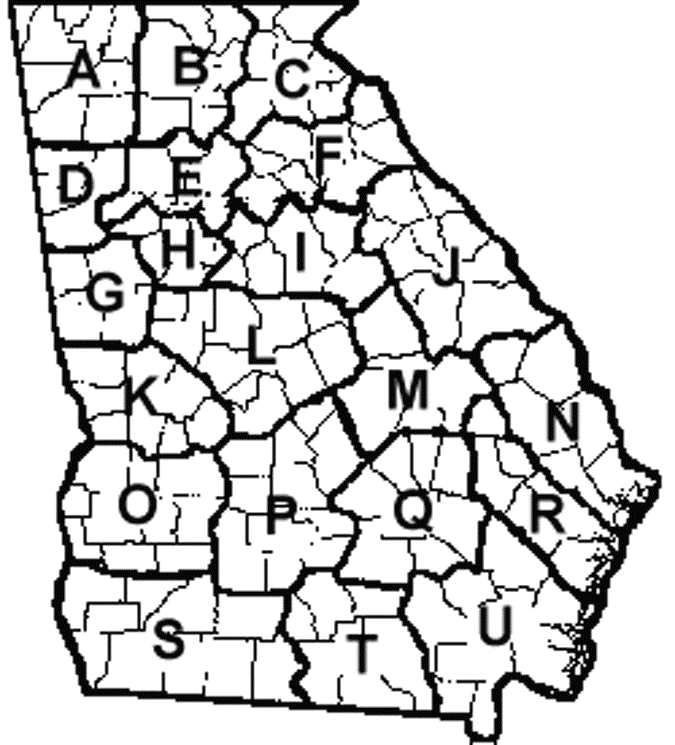  RegionsLaGrange Area (G)	Middle GA (L)038 Coweta	005 074 Heard	011 Bibb099 Meriwether	039 Crawford141 Troup	076  Area (I)	084 Jones018 Butts	085 Lamar066 Greene	102 070 Hancock	111 Peach079 Jasper	114 Pike104 Morgan	143 Twiggs107 	145 Upson117 Putnam	158 Wilkinson Area (K)	Augusta Area (J)026 	017 Burke072 Harris	036 094 	062 Glascock096 	081 106 Muscogee	090 123 Schley	097 McDuffie130 Talbot	121 133 	131 Taliaferro	149 	157 Wilkes	 Area (M)	053 Emanuel	083 Johnson	087 Laurens	140 Treutlen	150  Regions Area (N)	Reidsville Area (R)015 	021 Candler016 Bulloch	054 Evans025 	089 051 Effingham	091 Long082 Jenkins	098 McIntosh124 Screven	132 Tattnall Area (O)	 (S)019 Calhoun	004 Baker030 Clay	014 Brooks047 Dougherty	035 Colquitt088 Lee	043 118 Quitman	049 Early120 	065 Grady128 Stewart	100 Miller129 	101 Mitchell135 Terrell	125 Seminole152 Webster	136 ThomasTifton Area (P)	 Area (T)009 Ben Hill	002 Atkinson012 Bleckley	010 Berrien040 Crisp	032 Clinch045 Dodge	037 Cook046 Dooly	050 Echols077 Irwin	086 Lanier116 Pulaski	092 Lowndes137 Tift	SE GA (U)142 Turner	013 Brantley156 Wilcox	020 159 Worth	024 CharltonBaxley Area (Q)	063 Glynn001 Appling	113 Pierce003 Bacon	148 Ware034 Coffee	151 080 Jeff Davis	103 	134 Telfair	             138 Toombs153 WheelerGeorgia Bureau of Investigation Employment DisqualifiersEmployment in law enforcement agencies involves public trust.  Only those persons whose conduct, character and behavior which does not discredit either themselves or the Georgia Bureau of Investigation (GBI) will be employed.  The GBI employment process will address the integrity, ethical conduct, honesty, prejudices, financial responsibility (credit), and past behavior of all applicants.  While the GBI reviews much information and considers the circumstances in many areas regarding an applicant’s background, the following standards are among those that will automatically disqualify applicants from consideration:Intentionally falsifying, misrepresenting, or omitting pertinent information while completing the employment application, preliminary interview questionnaires, or any other pre-employment document(s) Deliberately making inaccurate, misleading, false, or fraudulent statements during the employment process Poor management of personal finances (within the past five years).  Debts, pending civil suits, garnishments, dispossessory warrants, bankruptcies, etc, will be investigated to determine a candidate’s suitability for employment. Personal state or federal tax liability or delinquent student or government loans unless the applicant is on an approved payment plan Any felony conviction Any outstanding criminal charge pending adjudication Sufficient misdemeanor convictions to establish a pattern of disregard for the law Discovery of an applicant’s involvement in any crime of a serious or aggravated nature Any conviction or plea of nolo contendere within the past year for Driving Under the Influence of Drugs or Alcohol (DUI) or for any serious traffic offense within the past two years including, but not limited to: Fleeing or Attempting to Elude a Police Officer, Vehicular Homicide, Failure to Stop, Render Aid, or Leave Information, and Racing. Five or more convictions and/or pleas of nolo contendere within the past two (2) years for any moving violationsOngoing criminal activity or history of criminal activity other than minor traffic offenses. Completed first offender treatment for an offense that indicates a security risk to GBI facilities, records, and/or information.Current illegal drug use Illegal sale, distribution or manufacturing (to include growing) of any drug Deliberate association of a personal nature within the past year with persons who use illegal drugs in the presence of the applicant Use or possession of marijuana during the last three years Use of an illegal drug or combination of illegal drugs, other than marijuana, during the past 10 years Use of an illegal drug or combination of illegal drugs, other than marijuana, more than five times Use or possession of any Schedule I Drugs (including heroin, LSD, PCP, most hallucinogens) will permanently disqualify persons from employment as agents. --------Last Name  Last Name  Last Name  Last Name  Last Name  Last Name  Last Name  Last Name  Last Name  Last Name  Last Name  Last Name  Last Name  Last Name  Last Name  Last Name  Last Name  Last Name  Last Name  Last Name  Last Name  Last Name  Last Name  Last Name  Last Name  Last Name  Last Name  Last Name  Last Name  Last Name  Last Name  Last Name  Last Name  Last Name  First Name  First Name  First Name  First Name  First Name  First Name  Middle Init.  Middle Init.  Middle Init.  Street or Mailing Address  Street or Mailing Address  Street or Mailing Address  Street or Mailing Address  Street or Mailing Address  Street or Mailing Address  Street or Mailing Address  Street or Mailing Address  Street or Mailing Address  Street or Mailing Address  Street or Mailing Address  Street or Mailing Address  Street or Mailing Address  Street or Mailing Address  Street or Mailing Address  Street or Mailing Address  Street or Mailing Address  Street or Mailing Address  Street or Mailing Address  Street or Mailing Address  Street or Mailing Address  Street or Mailing Address  Street or Mailing Address  Street or Mailing Address  Street or Mailing Address  Street or Mailing Address  Street or Mailing Address  Street or Mailing Address  Street or Mailing Address  Street or Mailing Address  Street or Mailing Address  Street or Mailing Address  Street or Mailing Address  Street or Mailing Address  Street or Mailing Address  Street or Mailing Address  Street or Mailing Address  Street or Mailing Address  Street or Mailing Address  Street or Mailing Address  Apartment No.  Apartment No.  Apartment No.  City  City  City  City  City  City  City  City  City  City  City  City  City  City  City  City  City  City  City  City  City  City  City  City  City  City  City  City  City  City  City  City  City  City  State  Zip Code  Zip Code  Zip Code  Zip Code  CountyCountyCountyCountyEMPLOYMENT ELIGIBILITY:  To be employed by the State of , you must meet certain State and Federal employment eligibility requirements.  These include (but are not limited to) United States citizenship or authorization to work in this country, positive rehire status if previously employed by the State, and no felony convictions (for some jobs).   Please answer the following questions.EMPLOYMENT ELIGIBILITY:  To be employed by the State of , you must meet certain State and Federal employment eligibility requirements.  These include (but are not limited to) United States citizenship or authorization to work in this country, positive rehire status if previously employed by the State, and no felony convictions (for some jobs).   Please answer the following questions.EMPLOYMENT ELIGIBILITY:  To be employed by the State of , you must meet certain State and Federal employment eligibility requirements.  These include (but are not limited to) United States citizenship or authorization to work in this country, positive rehire status if previously employed by the State, and no felony convictions (for some jobs).   Please answer the following questions.EMPLOYMENT ELIGIBILITY:  To be employed by the State of , you must meet certain State and Federal employment eligibility requirements.  These include (but are not limited to) United States citizenship or authorization to work in this country, positive rehire status if previously employed by the State, and no felony convictions (for some jobs).   Please answer the following questions.EMPLOYMENT ELIGIBILITY:  To be employed by the State of , you must meet certain State and Federal employment eligibility requirements.  These include (but are not limited to) United States citizenship or authorization to work in this country, positive rehire status if previously employed by the State, and no felony convictions (for some jobs).   Please answer the following questions.EMPLOYMENT ELIGIBILITY:  To be employed by the State of , you must meet certain State and Federal employment eligibility requirements.  These include (but are not limited to) United States citizenship or authorization to work in this country, positive rehire status if previously employed by the State, and no felony convictions (for some jobs).   Please answer the following questions.EMPLOYMENT ELIGIBILITY:  To be employed by the State of , you must meet certain State and Federal employment eligibility requirements.  These include (but are not limited to) United States citizenship or authorization to work in this country, positive rehire status if previously employed by the State, and no felony convictions (for some jobs).   Please answer the following questions.EMPLOYMENT ELIGIBILITY:  To be employed by the State of , you must meet certain State and Federal employment eligibility requirements.  These include (but are not limited to) United States citizenship or authorization to work in this country, positive rehire status if previously employed by the State, and no felony convictions (for some jobs).   Please answer the following questions.EMPLOYMENT ELIGIBILITY:  To be employed by the State of , you must meet certain State and Federal employment eligibility requirements.  These include (but are not limited to) United States citizenship or authorization to work in this country, positive rehire status if previously employed by the State, and no felony convictions (for some jobs).   Please answer the following questions.EMPLOYMENT ELIGIBILITY:  To be employed by the State of , you must meet certain State and Federal employment eligibility requirements.  These include (but are not limited to) United States citizenship or authorization to work in this country, positive rehire status if previously employed by the State, and no felony convictions (for some jobs).   Please answer the following questions.EMPLOYMENT ELIGIBILITY:  To be employed by the State of , you must meet certain State and Federal employment eligibility requirements.  These include (but are not limited to) United States citizenship or authorization to work in this country, positive rehire status if previously employed by the State, and no felony convictions (for some jobs).   Please answer the following questions.EMPLOYMENT ELIGIBILITY:  To be employed by the State of , you must meet certain State and Federal employment eligibility requirements.  These include (but are not limited to) United States citizenship or authorization to work in this country, positive rehire status if previously employed by the State, and no felony convictions (for some jobs).   Please answer the following questions.EMPLOYMENT ELIGIBILITY:  To be employed by the State of , you must meet certain State and Federal employment eligibility requirements.  These include (but are not limited to) United States citizenship or authorization to work in this country, positive rehire status if previously employed by the State, and no felony convictions (for some jobs).   Please answer the following questions.EMPLOYMENT ELIGIBILITY:  To be employed by the State of , you must meet certain State and Federal employment eligibility requirements.  These include (but are not limited to) United States citizenship or authorization to work in this country, positive rehire status if previously employed by the State, and no felony convictions (for some jobs).   Please answer the following questions.EMPLOYMENT ELIGIBILITY:  To be employed by the State of , you must meet certain State and Federal employment eligibility requirements.  These include (but are not limited to) United States citizenship or authorization to work in this country, positive rehire status if previously employed by the State, and no felony convictions (for some jobs).   Please answer the following questions.EMPLOYMENT ELIGIBILITY:  To be employed by the State of , you must meet certain State and Federal employment eligibility requirements.  These include (but are not limited to) United States citizenship or authorization to work in this country, positive rehire status if previously employed by the State, and no felony convictions (for some jobs).   Please answer the following questions.EMPLOYMENT ELIGIBILITY:  To be employed by the State of , you must meet certain State and Federal employment eligibility requirements.  These include (but are not limited to) United States citizenship or authorization to work in this country, positive rehire status if previously employed by the State, and no felony convictions (for some jobs).   Please answer the following questions.EMPLOYMENT ELIGIBILITY:  To be employed by the State of , you must meet certain State and Federal employment eligibility requirements.  These include (but are not limited to) United States citizenship or authorization to work in this country, positive rehire status if previously employed by the State, and no felony convictions (for some jobs).   Please answer the following questions.EMPLOYMENT ELIGIBILITY:  To be employed by the State of , you must meet certain State and Federal employment eligibility requirements.  These include (but are not limited to) United States citizenship or authorization to work in this country, positive rehire status if previously employed by the State, and no felony convictions (for some jobs).   Please answer the following questions.EMPLOYMENT ELIGIBILITY:  To be employed by the State of , you must meet certain State and Federal employment eligibility requirements.  These include (but are not limited to) United States citizenship or authorization to work in this country, positive rehire status if previously employed by the State, and no felony convictions (for some jobs).   Please answer the following questions.EMPLOYMENT ELIGIBILITY:  To be employed by the State of , you must meet certain State and Federal employment eligibility requirements.  These include (but are not limited to) United States citizenship or authorization to work in this country, positive rehire status if previously employed by the State, and no felony convictions (for some jobs).   Please answer the following questions.EMPLOYMENT ELIGIBILITY:  To be employed by the State of , you must meet certain State and Federal employment eligibility requirements.  These include (but are not limited to) United States citizenship or authorization to work in this country, positive rehire status if previously employed by the State, and no felony convictions (for some jobs).   Please answer the following questions.EMPLOYMENT ELIGIBILITY:  To be employed by the State of , you must meet certain State and Federal employment eligibility requirements.  These include (but are not limited to) United States citizenship or authorization to work in this country, positive rehire status if previously employed by the State, and no felony convictions (for some jobs).   Please answer the following questions.EMPLOYMENT ELIGIBILITY:  To be employed by the State of , you must meet certain State and Federal employment eligibility requirements.  These include (but are not limited to) United States citizenship or authorization to work in this country, positive rehire status if previously employed by the State, and no felony convictions (for some jobs).   Please answer the following questions.EMPLOYMENT ELIGIBILITY:  To be employed by the State of , you must meet certain State and Federal employment eligibility requirements.  These include (but are not limited to) United States citizenship or authorization to work in this country, positive rehire status if previously employed by the State, and no felony convictions (for some jobs).   Please answer the following questions.EMPLOYMENT ELIGIBILITY:  To be employed by the State of , you must meet certain State and Federal employment eligibility requirements.  These include (but are not limited to) United States citizenship or authorization to work in this country, positive rehire status if previously employed by the State, and no felony convictions (for some jobs).   Please answer the following questions.EMPLOYMENT ELIGIBILITY:  To be employed by the State of , you must meet certain State and Federal employment eligibility requirements.  These include (but are not limited to) United States citizenship or authorization to work in this country, positive rehire status if previously employed by the State, and no felony convictions (for some jobs).   Please answer the following questions.EMPLOYMENT ELIGIBILITY:  To be employed by the State of , you must meet certain State and Federal employment eligibility requirements.  These include (but are not limited to) United States citizenship or authorization to work in this country, positive rehire status if previously employed by the State, and no felony convictions (for some jobs).   Please answer the following questions.EMPLOYMENT ELIGIBILITY:  To be employed by the State of , you must meet certain State and Federal employment eligibility requirements.  These include (but are not limited to) United States citizenship or authorization to work in this country, positive rehire status if previously employed by the State, and no felony convictions (for some jobs).   Please answer the following questions.EMPLOYMENT ELIGIBILITY:  To be employed by the State of , you must meet certain State and Federal employment eligibility requirements.  These include (but are not limited to) United States citizenship or authorization to work in this country, positive rehire status if previously employed by the State, and no felony convictions (for some jobs).   Please answer the following questions.EMPLOYMENT ELIGIBILITY:  To be employed by the State of , you must meet certain State and Federal employment eligibility requirements.  These include (but are not limited to) United States citizenship or authorization to work in this country, positive rehire status if previously employed by the State, and no felony convictions (for some jobs).   Please answer the following questions.EMPLOYMENT ELIGIBILITY:  To be employed by the State of , you must meet certain State and Federal employment eligibility requirements.  These include (but are not limited to) United States citizenship or authorization to work in this country, positive rehire status if previously employed by the State, and no felony convictions (for some jobs).   Please answer the following questions.EMPLOYMENT ELIGIBILITY:  To be employed by the State of , you must meet certain State and Federal employment eligibility requirements.  These include (but are not limited to) United States citizenship or authorization to work in this country, positive rehire status if previously employed by the State, and no felony convictions (for some jobs).   Please answer the following questions.EMPLOYMENT ELIGIBILITY:  To be employed by the State of , you must meet certain State and Federal employment eligibility requirements.  These include (but are not limited to) United States citizenship or authorization to work in this country, positive rehire status if previously employed by the State, and no felony convictions (for some jobs).   Please answer the following questions.EMPLOYMENT ELIGIBILITY:  To be employed by the State of , you must meet certain State and Federal employment eligibility requirements.  These include (but are not limited to) United States citizenship or authorization to work in this country, positive rehire status if previously employed by the State, and no felony convictions (for some jobs).   Please answer the following questions.EMPLOYMENT ELIGIBILITY:  To be employed by the State of , you must meet certain State and Federal employment eligibility requirements.  These include (but are not limited to) United States citizenship or authorization to work in this country, positive rehire status if previously employed by the State, and no felony convictions (for some jobs).   Please answer the following questions.EMPLOYMENT ELIGIBILITY:  To be employed by the State of , you must meet certain State and Federal employment eligibility requirements.  These include (but are not limited to) United States citizenship or authorization to work in this country, positive rehire status if previously employed by the State, and no felony convictions (for some jobs).   Please answer the following questions.EMPLOYMENT ELIGIBILITY:  To be employed by the State of , you must meet certain State and Federal employment eligibility requirements.  These include (but are not limited to) United States citizenship or authorization to work in this country, positive rehire status if previously employed by the State, and no felony convictions (for some jobs).   Please answer the following questions.EMPLOYMENT ELIGIBILITY:  To be employed by the State of , you must meet certain State and Federal employment eligibility requirements.  These include (but are not limited to) United States citizenship or authorization to work in this country, positive rehire status if previously employed by the State, and no felony convictions (for some jobs).   Please answer the following questions.EMPLOYMENT ELIGIBILITY:  To be employed by the State of , you must meet certain State and Federal employment eligibility requirements.  These include (but are not limited to) United States citizenship or authorization to work in this country, positive rehire status if previously employed by the State, and no felony convictions (for some jobs).   Please answer the following questions.EMPLOYMENT ELIGIBILITY:  To be employed by the State of , you must meet certain State and Federal employment eligibility requirements.  These include (but are not limited to) United States citizenship or authorization to work in this country, positive rehire status if previously employed by the State, and no felony convictions (for some jobs).   Please answer the following questions.EMPLOYMENT ELIGIBILITY:  To be employed by the State of , you must meet certain State and Federal employment eligibility requirements.  These include (but are not limited to) United States citizenship or authorization to work in this country, positive rehire status if previously employed by the State, and no felony convictions (for some jobs).   Please answer the following questions.EMPLOYMENT ELIGIBILITY:  To be employed by the State of , you must meet certain State and Federal employment eligibility requirements.  These include (but are not limited to) United States citizenship or authorization to work in this country, positive rehire status if previously employed by the State, and no felony convictions (for some jobs).   Please answer the following questions.Are you a  citizen?
 YES    NOAre you a  citizen?
 YES    NOAre you a  citizen?
 YES    NOAre you a  citizen?
 YES    NOAre you a  citizen?
 YES    NOAre you a  citizen?
 YES    NOAre you a  citizen?
 YES    NOAre you a  citizen?
 YES    NOAre you a  citizen?
 YES    NOAre you a  citizen?
 YES    NOAre you a  citizen?
 YES    NOAre you a  citizen?
 YES    NOAre you a  citizen?
 YES    NOAre you a  citizen?
 YES    NOAre you a  citizen?
 YES    NOAre you a  citizen?
 YES    NOAre you a  citizen?
 YES    NOAre you an alien authorized to work in
           the ? YES    NO    N/AAre you an alien authorized to work in
           the ? YES    NO    N/AAre you an alien authorized to work in
           the ? YES    NO    N/AAre you an alien authorized to work in
           the ? YES    NO    N/AAre you an alien authorized to work in
           the ? YES    NO    N/AAre you an alien authorized to work in
           the ? YES    NO    N/AAre you an alien authorized to work in
           the ? YES    NO    N/AAre you an alien authorized to work in
           the ? YES    NO    N/AAre you an alien authorized to work in
           the ? YES    NO    N/AAre you an alien authorized to work in
           the ? YES    NO    N/AAre you an alien authorized to work in
           the ? YES    NO    N/AAre you an alien authorized to work in
           the ? YES    NO    N/AAre you an alien authorized to work in
           the ? YES    NO    N/AAre you an alien authorized to work in
           the ? YES    NO    N/AAre you an alien authorized to work in
           the ? YES    NO    N/AAre you an alien authorized to work in
           the ? YES    NO    N/AAre you an alien authorized to work in
           the ? YES    NO    N/AAre you an alien authorized to work in
           the ? YES    NO    N/AHave you ever been dismissed from any
State of  government position? YES    NOIf YES, attach an explanation.Have you ever been dismissed from any
State of  government position? YES    NOIf YES, attach an explanation.Have you ever been dismissed from any
State of  government position? YES    NOIf YES, attach an explanation.Have you ever been dismissed from any
State of  government position? YES    NOIf YES, attach an explanation.Have you ever been dismissed from any
State of  government position? YES    NOIf YES, attach an explanation.Have you ever been dismissed from any
State of  government position? YES    NOIf YES, attach an explanation.Have you ever been dismissed from any
State of  government position? YES    NOIf YES, attach an explanation.Have you ever been dismissed from any
State of  government position? YES    NOIf YES, attach an explanation.Have you ever been dismissed from any
State of  government position? YES    NOIf YES, attach an explanation.Have you ever been convicted
         of a felony? YES    NOIf YES, attach an explanation.Have you ever been convicted
         of a felony? YES    NOIf YES, attach an explanation.Have you ever been convicted
         of a felony? YES    NOIf YES, attach an explanation.Have you ever been convicted
         of a felony? YES    NOIf YES, attach an explanation.TYPE OF WORK:  JOB TITLE AND JOB CODE REQUIRED.  If you do not know the correct job titles, information is available at the various State of  agency personnel offices, the State Personnel Administration office in , the Georgia Department of Labor Career Centers, or on Careers.ga.gov.    TYPE OF WORK:  JOB TITLE AND JOB CODE REQUIRED.  If you do not know the correct job titles, information is available at the various State of  agency personnel offices, the State Personnel Administration office in , the Georgia Department of Labor Career Centers, or on Careers.ga.gov.    TYPE OF WORK:  JOB TITLE AND JOB CODE REQUIRED.  If you do not know the correct job titles, information is available at the various State of  agency personnel offices, the State Personnel Administration office in , the Georgia Department of Labor Career Centers, or on Careers.ga.gov.    TYPE OF WORK:  JOB TITLE AND JOB CODE REQUIRED.  If you do not know the correct job titles, information is available at the various State of  agency personnel offices, the State Personnel Administration office in , the Georgia Department of Labor Career Centers, or on Careers.ga.gov.    TYPE OF WORK:  JOB TITLE AND JOB CODE REQUIRED.  If you do not know the correct job titles, information is available at the various State of  agency personnel offices, the State Personnel Administration office in , the Georgia Department of Labor Career Centers, or on Careers.ga.gov.    TYPE OF WORK:  JOB TITLE AND JOB CODE REQUIRED.  If you do not know the correct job titles, information is available at the various State of  agency personnel offices, the State Personnel Administration office in , the Georgia Department of Labor Career Centers, or on Careers.ga.gov.    TYPE OF WORK:  JOB TITLE AND JOB CODE REQUIRED.  If you do not know the correct job titles, information is available at the various State of  agency personnel offices, the State Personnel Administration office in , the Georgia Department of Labor Career Centers, or on Careers.ga.gov.    TYPE OF WORK:  JOB TITLE AND JOB CODE REQUIRED.  If you do not know the correct job titles, information is available at the various State of  agency personnel offices, the State Personnel Administration office in , the Georgia Department of Labor Career Centers, or on Careers.ga.gov.    TYPE OF WORK:  JOB TITLE AND JOB CODE REQUIRED.  If you do not know the correct job titles, information is available at the various State of  agency personnel offices, the State Personnel Administration office in , the Georgia Department of Labor Career Centers, or on Careers.ga.gov.    TYPE OF WORK:  JOB TITLE AND JOB CODE REQUIRED.  If you do not know the correct job titles, information is available at the various State of  agency personnel offices, the State Personnel Administration office in , the Georgia Department of Labor Career Centers, or on Careers.ga.gov.    TYPE OF WORK:  JOB TITLE AND JOB CODE REQUIRED.  If you do not know the correct job titles, information is available at the various State of  agency personnel offices, the State Personnel Administration office in , the Georgia Department of Labor Career Centers, or on Careers.ga.gov.    TYPE OF WORK:  JOB TITLE AND JOB CODE REQUIRED.  If you do not know the correct job titles, information is available at the various State of  agency personnel offices, the State Personnel Administration office in , the Georgia Department of Labor Career Centers, or on Careers.ga.gov.    TYPE OF WORK:  JOB TITLE AND JOB CODE REQUIRED.  If you do not know the correct job titles, information is available at the various State of  agency personnel offices, the State Personnel Administration office in , the Georgia Department of Labor Career Centers, or on Careers.ga.gov.    TYPE OF WORK:  JOB TITLE AND JOB CODE REQUIRED.  If you do not know the correct job titles, information is available at the various State of  agency personnel offices, the State Personnel Administration office in , the Georgia Department of Labor Career Centers, or on Careers.ga.gov.    TYPE OF WORK:  JOB TITLE AND JOB CODE REQUIRED.  If you do not know the correct job titles, information is available at the various State of  agency personnel offices, the State Personnel Administration office in , the Georgia Department of Labor Career Centers, or on Careers.ga.gov.    TYPE OF WORK:  JOB TITLE AND JOB CODE REQUIRED.  If you do not know the correct job titles, information is available at the various State of  agency personnel offices, the State Personnel Administration office in , the Georgia Department of Labor Career Centers, or on Careers.ga.gov.    TYPE OF WORK:  JOB TITLE AND JOB CODE REQUIRED.  If you do not know the correct job titles, information is available at the various State of  agency personnel offices, the State Personnel Administration office in , the Georgia Department of Labor Career Centers, or on Careers.ga.gov.    TYPE OF WORK:  JOB TITLE AND JOB CODE REQUIRED.  If you do not know the correct job titles, information is available at the various State of  agency personnel offices, the State Personnel Administration office in , the Georgia Department of Labor Career Centers, or on Careers.ga.gov.    TYPE OF WORK:  JOB TITLE AND JOB CODE REQUIRED.  If you do not know the correct job titles, information is available at the various State of  agency personnel offices, the State Personnel Administration office in , the Georgia Department of Labor Career Centers, or on Careers.ga.gov.    TYPE OF WORK:  JOB TITLE AND JOB CODE REQUIRED.  If you do not know the correct job titles, information is available at the various State of  agency personnel offices, the State Personnel Administration office in , the Georgia Department of Labor Career Centers, or on Careers.ga.gov.    TYPE OF WORK:  JOB TITLE AND JOB CODE REQUIRED.  If you do not know the correct job titles, information is available at the various State of  agency personnel offices, the State Personnel Administration office in , the Georgia Department of Labor Career Centers, or on Careers.ga.gov.    TYPE OF WORK:  JOB TITLE AND JOB CODE REQUIRED.  If you do not know the correct job titles, information is available at the various State of  agency personnel offices, the State Personnel Administration office in , the Georgia Department of Labor Career Centers, or on Careers.ga.gov.    TYPE OF WORK:  JOB TITLE AND JOB CODE REQUIRED.  If you do not know the correct job titles, information is available at the various State of  agency personnel offices, the State Personnel Administration office in , the Georgia Department of Labor Career Centers, or on Careers.ga.gov.    TYPE OF WORK:  JOB TITLE AND JOB CODE REQUIRED.  If you do not know the correct job titles, information is available at the various State of  agency personnel offices, the State Personnel Administration office in , the Georgia Department of Labor Career Centers, or on Careers.ga.gov.    TYPE OF WORK:  JOB TITLE AND JOB CODE REQUIRED.  If you do not know the correct job titles, information is available at the various State of  agency personnel offices, the State Personnel Administration office in , the Georgia Department of Labor Career Centers, or on Careers.ga.gov.    TYPE OF WORK:  JOB TITLE AND JOB CODE REQUIRED.  If you do not know the correct job titles, information is available at the various State of  agency personnel offices, the State Personnel Administration office in , the Georgia Department of Labor Career Centers, or on Careers.ga.gov.    TYPE OF WORK:  JOB TITLE AND JOB CODE REQUIRED.  If you do not know the correct job titles, information is available at the various State of  agency personnel offices, the State Personnel Administration office in , the Georgia Department of Labor Career Centers, or on Careers.ga.gov.    TYPE OF WORK:  JOB TITLE AND JOB CODE REQUIRED.  If you do not know the correct job titles, information is available at the various State of  agency personnel offices, the State Personnel Administration office in , the Georgia Department of Labor Career Centers, or on Careers.ga.gov.    TYPE OF WORK:  JOB TITLE AND JOB CODE REQUIRED.  If you do not know the correct job titles, information is available at the various State of  agency personnel offices, the State Personnel Administration office in , the Georgia Department of Labor Career Centers, or on Careers.ga.gov.    TYPE OF WORK:  JOB TITLE AND JOB CODE REQUIRED.  If you do not know the correct job titles, information is available at the various State of  agency personnel offices, the State Personnel Administration office in , the Georgia Department of Labor Career Centers, or on Careers.ga.gov.    TYPE OF WORK:  JOB TITLE AND JOB CODE REQUIRED.  If you do not know the correct job titles, information is available at the various State of  agency personnel offices, the State Personnel Administration office in , the Georgia Department of Labor Career Centers, or on Careers.ga.gov.    TYPE OF WORK:  JOB TITLE AND JOB CODE REQUIRED.  If you do not know the correct job titles, information is available at the various State of  agency personnel offices, the State Personnel Administration office in , the Georgia Department of Labor Career Centers, or on Careers.ga.gov.    TYPE OF WORK:  JOB TITLE AND JOB CODE REQUIRED.  If you do not know the correct job titles, information is available at the various State of  agency personnel offices, the State Personnel Administration office in , the Georgia Department of Labor Career Centers, or on Careers.ga.gov.    TYPE OF WORK:  JOB TITLE AND JOB CODE REQUIRED.  If you do not know the correct job titles, information is available at the various State of  agency personnel offices, the State Personnel Administration office in , the Georgia Department of Labor Career Centers, or on Careers.ga.gov.    TYPE OF WORK:  JOB TITLE AND JOB CODE REQUIRED.  If you do not know the correct job titles, information is available at the various State of  agency personnel offices, the State Personnel Administration office in , the Georgia Department of Labor Career Centers, or on Careers.ga.gov.    TYPE OF WORK:  JOB TITLE AND JOB CODE REQUIRED.  If you do not know the correct job titles, information is available at the various State of  agency personnel offices, the State Personnel Administration office in , the Georgia Department of Labor Career Centers, or on Careers.ga.gov.    TYPE OF WORK:  JOB TITLE AND JOB CODE REQUIRED.  If you do not know the correct job titles, information is available at the various State of  agency personnel offices, the State Personnel Administration office in , the Georgia Department of Labor Career Centers, or on Careers.ga.gov.    TYPE OF WORK:  JOB TITLE AND JOB CODE REQUIRED.  If you do not know the correct job titles, information is available at the various State of  agency personnel offices, the State Personnel Administration office in , the Georgia Department of Labor Career Centers, or on Careers.ga.gov.    TYPE OF WORK:  JOB TITLE AND JOB CODE REQUIRED.  If you do not know the correct job titles, information is available at the various State of  agency personnel offices, the State Personnel Administration office in , the Georgia Department of Labor Career Centers, or on Careers.ga.gov.    TYPE OF WORK:  JOB TITLE AND JOB CODE REQUIRED.  If you do not know the correct job titles, information is available at the various State of  agency personnel offices, the State Personnel Administration office in , the Georgia Department of Labor Career Centers, or on Careers.ga.gov.    TYPE OF WORK:  JOB TITLE AND JOB CODE REQUIRED.  If you do not know the correct job titles, information is available at the various State of  agency personnel offices, the State Personnel Administration office in , the Georgia Department of Labor Career Centers, or on Careers.ga.gov.    TYPE OF WORK:  JOB TITLE AND JOB CODE REQUIRED.  If you do not know the correct job titles, information is available at the various State of  agency personnel offices, the State Personnel Administration office in , the Georgia Department of Labor Career Centers, or on Careers.ga.gov.    TYPE OF WORK:  JOB TITLE AND JOB CODE REQUIRED.  If you do not know the correct job titles, information is available at the various State of  agency personnel offices, the State Personnel Administration office in , the Georgia Department of Labor Career Centers, or on Careers.ga.gov.    Specific Job Title SoughtSpecific Job Title SoughtSpecific Job Title SoughtSpecific Job Title SoughtSpecific Job Title SoughtSpecific Job Title SoughtSpecific Job Title SoughtSpecific Job Title SoughtJob CodeJob CodeJob CodeJob CodeJob CodeJob CodeSpecific Job Title SoughtSpecific Job Title SoughtSpecific Job Title SoughtSpecific Job Title SoughtSpecific Job Title SoughtSpecific Job Title SoughtSpecific Job Title SoughtSpecific Job Title SoughtSpecific Job Title SoughtSpecific Job Title SoughtSpecific Job Title SoughtSpecific Job Title SoughtSpecific Job Title SoughtSpecific Job Title SoughtSpecific Job Title SoughtSpecific Job Title SoughtSpecific Job Title SoughtSpecific Job Title SoughtSpecific Job Title SoughtSpecific Job Title SoughtJob CodeJob CodeJob CodeJob CodeJob CodeJob CodeJob CodeJob CodeJob CodeJob CodeJob CodeJob CodeJob CodeJob CodeJob CodeJob Code1.       1.       1.       1.       1.       1.       1.       1.       1.       1.       1.       1.       1.       1.       2.       2.       2.       2.       2.       2.       2.       2.       2.       2.       2.       2.       2.       2.       2.       2.       2.       2.       2.       2.       2.       2.       2.       EDUCATION:EDUCATION:EDUCATION:EDUCATION:EDUCATION:EDUCATION:EDUCATION:EDUCATION:EDUCATION:EDUCATION:EDUCATION:EDUCATION:EDUCATION:EDUCATION:EDUCATION:EDUCATION:EDUCATION:EDUCATION:EDUCATION:EDUCATION:EDUCATION:EDUCATION:EDUCATION:EDUCATION:EDUCATION:EDUCATION:EDUCATION:EDUCATION:EDUCATION:EDUCATION:EDUCATION:EDUCATION:EDUCATION:EDUCATION:EDUCATION:EDUCATION:EDUCATION:EDUCATION:EDUCATION:EDUCATION:EDUCATION:EDUCATION:EDUCATION:EDUCATION:EDUCATION:EDUCATION:EDUCATION:EDUCATION:EDUCATION:EDUCATION:High School Graduate or
    Equivalent (GED)?
    Yes     NoHigh School Graduate or
    Equivalent (GED)?
    Yes     NoHigh School Graduate or
    Equivalent (GED)?
    Yes     NoHigh School Graduate or
    Equivalent (GED)?
    Yes     NoHigh School Graduate or
    Equivalent (GED)?
    Yes     NoHigh School Graduate or
    Equivalent (GED)?
    Yes     NoVocational/Business School:Vocational/Business School:Vocational/Business School:Vocational/Business School:Vocational/Business School:Vocational/Business School:Vocational/Business School:Vocational/Business School:No. of Months:No. of Months:No. of Months:Field of Study:Field of Study:Field of Study:Field of Study:Field of Study:Field of Study:Field of Study:Field of Study:Field of Study:Field of Study:Field of Study:Field of Study:Field of Study:Field of Study:Completed: Yes No
Date:
(Mo/Yr)         Completed: Yes No
Date:
(Mo/Yr)         Completed: Yes No
Date:
(Mo/Yr)         Completed: Yes No
Date:
(Mo/Yr)         Completed: Yes No
Date:
(Mo/Yr)         Completed: Yes No
Date:
(Mo/Yr)         Completed: Yes No
Date:
(Mo/Yr)         Completed: Yes No
Date:
(Mo/Yr)         Completed: Yes No
Date:
(Mo/Yr)         Completed: Yes No
Date:
(Mo/Yr)         Completed: Yes No
Date:
(Mo/Yr)         Completed: Yes No
Date:
(Mo/Yr)         Completed: Yes No
Date:
(Mo/Yr)         Completed: Yes No
Date:
(Mo/Yr)         Completed: Yes No
Date:
(Mo/Yr)         Completed: Yes No
Date:
(Mo/Yr)         Completed: Yes No
Date:
(Mo/Yr)         Completed: Yes No
Date:
(Mo/Yr)         
PLEASE LIST EXACT COLLEGE HOURS :
PLEASE LIST EXACT COLLEGE HOURS :
PLEASE LIST EXACT COLLEGE HOURS :
PLEASE LIST EXACT COLLEGE HOURS :
PLEASE LIST EXACT COLLEGE HOURS :
PLEASE LIST EXACT COLLEGE HOURS :
PLEASE LIST EXACT COLLEGE HOURS :
PLEASE LIST EXACT COLLEGE HOURS :
PLEASE LIST EXACT COLLEGE HOURS :
PLEASE LIST EXACT COLLEGE HOURS :CREDIT RECEIVEDCREDIT RECEIVEDCREDIT RECEIVEDCREDIT RECEIVEDCREDIT RECEIVED
FIELD/AREA OF CONCENTRATION
FIELD/AREA OF CONCENTRATION
FIELD/AREA OF CONCENTRATION
FIELD/AREA OF CONCENTRATION
FIELD/AREA OF CONCENTRATION
FIELD/AREA OF CONCENTRATION
FIELD/AREA OF CONCENTRATION
FIELD/AREA OF CONCENTRATION
FIELD/AREA OF CONCENTRATION
FIELD/AREA OF CONCENTRATION
FIELD/AREA OF CONCENTRATION
FIELD/AREA OF CONCENTRATION
FIELD/AREA OF CONCENTRATION
FIELD/AREA OF CONCENTRATION
FIELD/AREA OF CONCENTRATION
FIELD/AREA OF CONCENTRATION
FIELD/AREA OF CONCENTRATIONTYPE OF DEGREETYPE OF DEGREETYPE OF DEGREETYPE OF DEGREETYPE OF DEGREETYPE OF DEGREETYPE OF DEGREETYPE OF DEGREETYPE OF DEGREETYPE OF DEGREETYPE OF DEGREETYPE OF DEGREEDATE  DEGREE
COMPLETEDDATE  DEGREE
COMPLETEDDATE  DEGREE
COMPLETEDDATE  DEGREE
COMPLETEDDATE  DEGREE
COMPLETEDDATE  DEGREE
COMPLETEDCOLLEGES/UNIVERSITIESCOLLEGES/UNIVERSITIESCOLLEGES/UNIVERSITIESCOLLEGES/UNIVERSITIESCOLLEGES/UNIVERSITIESCITY and STATECITY and STATECITY and STATECITY and STATECITY and STATEQtr HrsQtr HrsSem HrsSem HrsSem HrsMajorMajorMajorMajorMajorMajorHrsHrsMinorMinorMinorMinorMinorMinorMinorHrsHrs(BA/BS/
MA/PhD)(BA/BS/
MA/PhD)(BA/BS/
MA/PhD)(BA/BS/
MA/PhD)(BA/BS/
MA/PhD)(BA/BS/
MA/PhD)(BA/BS/
MA/PhD)(BA/BS/
MA/PhD)(BA/BS/
MA/PhD)(BA/BS/
MA/PhD)(BA/BS/
MA/PhD)(BA/BS/
MA/PhD) (Mo./Yr.) (Mo./Yr.) (Mo./Yr.) (Mo./Yr.) (Mo./Yr.) (Mo./Yr.)LANGUAGE SKILLS:  Check any which apply to you.   Multilingual (Specify languages)          LANGUAGE SKILLS:  Check any which apply to you.   Multilingual (Specify languages)          LANGUAGE SKILLS:  Check any which apply to you.   Multilingual (Specify languages)          LANGUAGE SKILLS:  Check any which apply to you.   Multilingual (Specify languages)          LANGUAGE SKILLS:  Check any which apply to you.   Multilingual (Specify languages)          LANGUAGE SKILLS:  Check any which apply to you.   Multilingual (Specify languages)          LANGUAGE SKILLS:  Check any which apply to you.   Multilingual (Specify languages)          LANGUAGE SKILLS:  Check any which apply to you.   Multilingual (Specify languages)          LANGUAGE SKILLS:  Check any which apply to you.   Multilingual (Specify languages)          LANGUAGE SKILLS:  Check any which apply to you.   Multilingual (Specify languages)          LANGUAGE SKILLS:  Check any which apply to you.   Multilingual (Specify languages)          LANGUAGE SKILLS:  Check any which apply to you.   Multilingual (Specify languages)          LANGUAGE SKILLS:  Check any which apply to you.   Multilingual (Specify languages)          LANGUAGE SKILLS:  Check any which apply to you.   Multilingual (Specify languages)          LANGUAGE SKILLS:  Check any which apply to you.   Multilingual (Specify languages)          LANGUAGE SKILLS:  Check any which apply to you.   Multilingual (Specify languages)          LANGUAGE SKILLS:  Check any which apply to you.   Multilingual (Specify languages)          LANGUAGE SKILLS:  Check any which apply to you.   Multilingual (Specify languages)          LANGUAGE SKILLS:  Check any which apply to you.   Multilingual (Specify languages)          LANGUAGE SKILLS:  Check any which apply to you.   Multilingual (Specify languages)          LANGUAGE SKILLS:  Check any which apply to you.   Multilingual (Specify languages)          LANGUAGE SKILLS:  Check any which apply to you.   Multilingual (Specify languages)          LANGUAGE SKILLS:  Check any which apply to you.   Multilingual (Specify languages)          LANGUAGE SKILLS:  Check any which apply to you.   Multilingual (Specify languages)          LANGUAGE SKILLS:  Check any which apply to you.   Multilingual (Specify languages)          LANGUAGE SKILLS:  Check any which apply to you.   Multilingual (Specify languages)          LANGUAGE SKILLS:  Check any which apply to you.   Multilingual (Specify languages)          LANGUAGE SKILLS:  Check any which apply to you.   Multilingual (Specify languages)          LANGUAGE SKILLS:  Check any which apply to you.   Multilingual (Specify languages)          LANGUAGE SKILLS:  Check any which apply to you.   Multilingual (Specify languages)          LANGUAGE SKILLS:  Check any which apply to you.   Multilingual (Specify languages)          LANGUAGE SKILLS:  Check any which apply to you.   Multilingual (Specify languages)          LANGUAGE SKILLS:  Check any which apply to you.   Multilingual (Specify languages)          LANGUAGE SKILLS:  Check any which apply to you.   Multilingual (Specify languages)           Sign Language Sign Language Sign Language Sign Language Sign Language Sign Language Sign Language Sign Language Sign Language Sign Language Sign Language Sign Language Sign Language Sign Language Sign Language LICENSES AND CERTIFICATIONS: LICENSES AND CERTIFICATIONS: LICENSES AND CERTIFICATIONS: LICENSES AND CERTIFICATIONS: LICENSES AND CERTIFICATIONS: LICENSES AND CERTIFICATIONS: LICENSES AND CERTIFICATIONS: LICENSES AND CERTIFICATIONS: LICENSES AND CERTIFICATIONS: LICENSES AND CERTIFICATIONS: LICENSES AND CERTIFICATIONS: LICENSES AND CERTIFICATIONS: LICENSES AND CERTIFICATIONS: LICENSES AND CERTIFICATIONS: LICENSES AND CERTIFICATIONS: LICENSES AND CERTIFICATIONS: LICENSES AND CERTIFICATIONS: LICENSES AND CERTIFICATIONS: LICENSES AND CERTIFICATIONS: LICENSES AND CERTIFICATIONS: LICENSES AND CERTIFICATIONS: LICENSES AND CERTIFICATIONS: LICENSES AND CERTIFICATIONS: LICENSES AND CERTIFICATIONS: LICENSES AND CERTIFICATIONS: LICENSES AND CERTIFICATIONS: LICENSES AND CERTIFICATIONS: LICENSES AND CERTIFICATIONS: LICENSES AND CERTIFICATIONS: LICENSES AND CERTIFICATIONS: LICENSES AND CERTIFICATIONS: LICENSES AND CERTIFICATIONS: LICENSES AND CERTIFICATIONS: LICENSES AND CERTIFICATIONS: LICENSES AND CERTIFICATIONS: LICENSES AND CERTIFICATIONS: LICENSES AND CERTIFICATIONS: LICENSES AND CERTIFICATIONS: LICENSES AND CERTIFICATIONS: LICENSES AND CERTIFICATIONS: LICENSES AND CERTIFICATIONS: LICENSES AND CERTIFICATIONS: LICENSES AND CERTIFICATIONS: LICENSES AND CERTIFICATIONS: LICENSES AND CERTIFICATIONS: LICENSES AND CERTIFICATIONS: LICENSES AND CERTIFICATIONS: LICENSES AND CERTIFICATIONS: LICENSES AND CERTIFICATIONS:Type of License/CertificateType of License/CertificateType of License/CertificateType of License/CertificateType of License/CertificateType of License/CertificateType of License/CertificateType of License/CertificateType of License/CertificateType of License/CertificateType of License/CertificateType of License/CertificateType of License/CertificateType of License/CertificateType of License/CertificateLicense/Certificate Number License/Certificate Number License/Certificate Number License/Certificate Number License/Certificate Number License/Certificate Number License/Certificate Number License/Certificate Number License/Certificate Number Expiration 
(Mo./Yr.)Expiration 
(Mo./Yr.)Expiration 
(Mo./Yr.)Expiration 
(Mo./Yr.)Expiration 
(Mo./Yr.)Expiration 
(Mo./Yr.)Expiration 
(Mo./Yr.)Expiration 
(Mo./Yr.)Expiration 
(Mo./Yr.)Specialization/
EndorsementsSpecialization/
EndorsementsSpecialization/
EndorsementsSpecialization/
EndorsementsSpecialization/
EndorsementsSpecialization/
EndorsementsSpecialization/
EndorsementsSpecialization/
EndorsementsSpecialization/
EndorsementsSpecialization/
EndorsementsSpecialization/
EndorsementsSpecialization/
EndorsementsSpecialization/
EndorsementsSpecialization/
EndorsementsSpecialization/
EndorsementsSpecialization/
EndorsementsSpecialization/
EndorsementsCurrent Valid Driver’s License           Yes          No Current Valid Driver’s License           Yes          No Current Valid Driver’s License           Yes          No Current Valid Driver’s License           Yes          No Current Valid Driver’s License           Yes          No Current Valid Driver’s License           Yes          No Current Valid Driver’s License           Yes          No Current Valid Driver’s License           Yes          No Current Valid Driver’s License           Yes          No Current Valid Driver’s License           Yes          No Current Valid Driver’s License           Yes          No Current Valid Driver’s License           Yes          No Current Valid Driver’s License           Yes          No Current Valid Driver’s License           Yes          No Current Valid Driver’s License           Yes          No Current Valid Commercial Driver’s License (CDL): Class (Check One):  A   B  CCurrent Valid Commercial Driver’s License (CDL): Class (Check One):  A   B  CCurrent Valid Commercial Driver’s License (CDL): Class (Check One):  A   B  CCurrent Valid Commercial Driver’s License (CDL): Class (Check One):  A   B  CCurrent Valid Commercial Driver’s License (CDL): Class (Check One):  A   B  CCurrent Valid Commercial Driver’s License (CDL): Class (Check One):  A   B  CCurrent Valid Commercial Driver’s License (CDL): Class (Check One):  A   B  CCurrent Valid Commercial Driver’s License (CDL): Class (Check One):  A   B  CCurrent Valid Commercial Driver’s License (CDL): Class (Check One):  A   B  CCurrent Valid Commercial Driver’s License (CDL): Class (Check One):  A   B  CCurrent Valid Commercial Driver’s License (CDL): Class (Check One):  A   B  CCurrent Valid Commercial Driver’s License (CDL): Class (Check One):  A   B  CCurrent Valid Commercial Driver’s License (CDL): Class (Check One):  A   B  CCurrent Valid Commercial Driver’s License (CDL): Class (Check One):  A   B  CCurrent Valid Commercial Driver’s License (CDL): Class (Check One):  A   B  CTeacher Certified in :  Type of Certificate Held:       Teacher Certified in :  Type of Certificate Held:       Teacher Certified in :  Type of Certificate Held:       Teacher Certified in :  Type of Certificate Held:       Teacher Certified in :  Type of Certificate Held:       Teacher Certified in :  Type of Certificate Held:       Teacher Certified in :  Type of Certificate Held:       Teacher Certified in :  Type of Certificate Held:       Teacher Certified in :  Type of Certificate Held:       Teacher Certified in :  Type of Certificate Held:       Teacher Certified in :  Type of Certificate Held:       Teacher Certified in :  Type of Certificate Held:       Teacher Certified in :  Type of Certificate Held:       Teacher Certified in :  Type of Certificate Held:       Teacher Certified in :  Type of Certificate Held:       Georgia Peace Officer Standards and Training Certificate  (POST)Georgia Peace Officer Standards and Training Certificate  (POST)Georgia Peace Officer Standards and Training Certificate  (POST)Georgia Peace Officer Standards and Training Certificate  (POST)Georgia Peace Officer Standards and Training Certificate  (POST)Georgia Peace Officer Standards and Training Certificate  (POST)Georgia Peace Officer Standards and Training Certificate  (POST)Georgia Peace Officer Standards and Training Certificate  (POST)Georgia Peace Officer Standards and Training Certificate  (POST)Georgia Peace Officer Standards and Training Certificate  (POST)Georgia Peace Officer Standards and Training Certificate  (POST)Georgia Peace Officer Standards and Training Certificate  (POST)Georgia Peace Officer Standards and Training Certificate  (POST)Georgia Peace Officer Standards and Training Certificate  (POST)Georgia Peace Officer Standards and Training Certificate  (POST)Other Professional License/Certificate:         Other Professional License/Certificate:         Other Professional License/Certificate:         Other Professional License/Certificate:         Other Professional License/Certificate:         Other Professional License/Certificate:         Other Professional License/Certificate:         Other Professional License/Certificate:         Other Professional License/Certificate:         Other Professional License/Certificate:         Other Professional License/Certificate:         Other Professional License/Certificate:         Other Professional License/Certificate:         Other Professional License/Certificate:         Other Professional License/Certificate:         CERTIFICATION:  Read carefully before signing and dating.  Unsigned applications will not be processed. I certify that all information on this application is correct.  I authorize any agent or employee of the State to verify this information and to release it to anyone who may consider me for appointment.  I understand that intentionally providing false information on this form or attachments is a violation of state law.  I also understand that applications submitted electronically, via e-mail or similar media, are not valid unless I enter my name in the signature field below and such action shall constitute an electronic signature.  I further certify that either:  1) I have not been convicted of a drug-related criminal offense; or  2) if I have been convicted of a drug-related criminal offense, it has been more than three (3) months since my first conviction, or more than five (5) years since a second or subsequent conviction (O.C.G.A. 45-23 et. Seq.).CERTIFICATION:  Read carefully before signing and dating.  Unsigned applications will not be processed. I certify that all information on this application is correct.  I authorize any agent or employee of the State to verify this information and to release it to anyone who may consider me for appointment.  I understand that intentionally providing false information on this form or attachments is a violation of state law.  I also understand that applications submitted electronically, via e-mail or similar media, are not valid unless I enter my name in the signature field below and such action shall constitute an electronic signature.  I further certify that either:  1) I have not been convicted of a drug-related criminal offense; or  2) if I have been convicted of a drug-related criminal offense, it has been more than three (3) months since my first conviction, or more than five (5) years since a second or subsequent conviction (O.C.G.A. 45-23 et. Seq.).CERTIFICATION:  Read carefully before signing and dating.  Unsigned applications will not be processed. I certify that all information on this application is correct.  I authorize any agent or employee of the State to verify this information and to release it to anyone who may consider me for appointment.  I understand that intentionally providing false information on this form or attachments is a violation of state law.  I also understand that applications submitted electronically, via e-mail or similar media, are not valid unless I enter my name in the signature field below and such action shall constitute an electronic signature.  I further certify that either:  1) I have not been convicted of a drug-related criminal offense; or  2) if I have been convicted of a drug-related criminal offense, it has been more than three (3) months since my first conviction, or more than five (5) years since a second or subsequent conviction (O.C.G.A. 45-23 et. Seq.).CERTIFICATION:  Read carefully before signing and dating.  Unsigned applications will not be processed. I certify that all information on this application is correct.  I authorize any agent or employee of the State to verify this information and to release it to anyone who may consider me for appointment.  I understand that intentionally providing false information on this form or attachments is a violation of state law.  I also understand that applications submitted electronically, via e-mail or similar media, are not valid unless I enter my name in the signature field below and such action shall constitute an electronic signature.  I further certify that either:  1) I have not been convicted of a drug-related criminal offense; or  2) if I have been convicted of a drug-related criminal offense, it has been more than three (3) months since my first conviction, or more than five (5) years since a second or subsequent conviction (O.C.G.A. 45-23 et. Seq.).CERTIFICATION:  Read carefully before signing and dating.  Unsigned applications will not be processed. I certify that all information on this application is correct.  I authorize any agent or employee of the State to verify this information and to release it to anyone who may consider me for appointment.  I understand that intentionally providing false information on this form or attachments is a violation of state law.  I also understand that applications submitted electronically, via e-mail or similar media, are not valid unless I enter my name in the signature field below and such action shall constitute an electronic signature.  I further certify that either:  1) I have not been convicted of a drug-related criminal offense; or  2) if I have been convicted of a drug-related criminal offense, it has been more than three (3) months since my first conviction, or more than five (5) years since a second or subsequent conviction (O.C.G.A. 45-23 et. Seq.).CERTIFICATION:  Read carefully before signing and dating.  Unsigned applications will not be processed. I certify that all information on this application is correct.  I authorize any agent or employee of the State to verify this information and to release it to anyone who may consider me for appointment.  I understand that intentionally providing false information on this form or attachments is a violation of state law.  I also understand that applications submitted electronically, via e-mail or similar media, are not valid unless I enter my name in the signature field below and such action shall constitute an electronic signature.  I further certify that either:  1) I have not been convicted of a drug-related criminal offense; or  2) if I have been convicted of a drug-related criminal offense, it has been more than three (3) months since my first conviction, or more than five (5) years since a second or subsequent conviction (O.C.G.A. 45-23 et. Seq.).CERTIFICATION:  Read carefully before signing and dating.  Unsigned applications will not be processed. I certify that all information on this application is correct.  I authorize any agent or employee of the State to verify this information and to release it to anyone who may consider me for appointment.  I understand that intentionally providing false information on this form or attachments is a violation of state law.  I also understand that applications submitted electronically, via e-mail or similar media, are not valid unless I enter my name in the signature field below and such action shall constitute an electronic signature.  I further certify that either:  1) I have not been convicted of a drug-related criminal offense; or  2) if I have been convicted of a drug-related criminal offense, it has been more than three (3) months since my first conviction, or more than five (5) years since a second or subsequent conviction (O.C.G.A. 45-23 et. Seq.).CERTIFICATION:  Read carefully before signing and dating.  Unsigned applications will not be processed. I certify that all information on this application is correct.  I authorize any agent or employee of the State to verify this information and to release it to anyone who may consider me for appointment.  I understand that intentionally providing false information on this form or attachments is a violation of state law.  I also understand that applications submitted electronically, via e-mail or similar media, are not valid unless I enter my name in the signature field below and such action shall constitute an electronic signature.  I further certify that either:  1) I have not been convicted of a drug-related criminal offense; or  2) if I have been convicted of a drug-related criminal offense, it has been more than three (3) months since my first conviction, or more than five (5) years since a second or subsequent conviction (O.C.G.A. 45-23 et. Seq.).CERTIFICATION:  Read carefully before signing and dating.  Unsigned applications will not be processed. I certify that all information on this application is correct.  I authorize any agent or employee of the State to verify this information and to release it to anyone who may consider me for appointment.  I understand that intentionally providing false information on this form or attachments is a violation of state law.  I also understand that applications submitted electronically, via e-mail or similar media, are not valid unless I enter my name in the signature field below and such action shall constitute an electronic signature.  I further certify that either:  1) I have not been convicted of a drug-related criminal offense; or  2) if I have been convicted of a drug-related criminal offense, it has been more than three (3) months since my first conviction, or more than five (5) years since a second or subsequent conviction (O.C.G.A. 45-23 et. Seq.).CERTIFICATION:  Read carefully before signing and dating.  Unsigned applications will not be processed. I certify that all information on this application is correct.  I authorize any agent or employee of the State to verify this information and to release it to anyone who may consider me for appointment.  I understand that intentionally providing false information on this form or attachments is a violation of state law.  I also understand that applications submitted electronically, via e-mail or similar media, are not valid unless I enter my name in the signature field below and such action shall constitute an electronic signature.  I further certify that either:  1) I have not been convicted of a drug-related criminal offense; or  2) if I have been convicted of a drug-related criminal offense, it has been more than three (3) months since my first conviction, or more than five (5) years since a second or subsequent conviction (O.C.G.A. 45-23 et. Seq.).CERTIFICATION:  Read carefully before signing and dating.  Unsigned applications will not be processed. I certify that all information on this application is correct.  I authorize any agent or employee of the State to verify this information and to release it to anyone who may consider me for appointment.  I understand that intentionally providing false information on this form or attachments is a violation of state law.  I also understand that applications submitted electronically, via e-mail or similar media, are not valid unless I enter my name in the signature field below and such action shall constitute an electronic signature.  I further certify that either:  1) I have not been convicted of a drug-related criminal offense; or  2) if I have been convicted of a drug-related criminal offense, it has been more than three (3) months since my first conviction, or more than five (5) years since a second or subsequent conviction (O.C.G.A. 45-23 et. Seq.).CERTIFICATION:  Read carefully before signing and dating.  Unsigned applications will not be processed. I certify that all information on this application is correct.  I authorize any agent or employee of the State to verify this information and to release it to anyone who may consider me for appointment.  I understand that intentionally providing false information on this form or attachments is a violation of state law.  I also understand that applications submitted electronically, via e-mail or similar media, are not valid unless I enter my name in the signature field below and such action shall constitute an electronic signature.  I further certify that either:  1) I have not been convicted of a drug-related criminal offense; or  2) if I have been convicted of a drug-related criminal offense, it has been more than three (3) months since my first conviction, or more than five (5) years since a second or subsequent conviction (O.C.G.A. 45-23 et. Seq.).CERTIFICATION:  Read carefully before signing and dating.  Unsigned applications will not be processed. I certify that all information on this application is correct.  I authorize any agent or employee of the State to verify this information and to release it to anyone who may consider me for appointment.  I understand that intentionally providing false information on this form or attachments is a violation of state law.  I also understand that applications submitted electronically, via e-mail or similar media, are not valid unless I enter my name in the signature field below and such action shall constitute an electronic signature.  I further certify that either:  1) I have not been convicted of a drug-related criminal offense; or  2) if I have been convicted of a drug-related criminal offense, it has been more than three (3) months since my first conviction, or more than five (5) years since a second or subsequent conviction (O.C.G.A. 45-23 et. Seq.).CERTIFICATION:  Read carefully before signing and dating.  Unsigned applications will not be processed. I certify that all information on this application is correct.  I authorize any agent or employee of the State to verify this information and to release it to anyone who may consider me for appointment.  I understand that intentionally providing false information on this form or attachments is a violation of state law.  I also understand that applications submitted electronically, via e-mail or similar media, are not valid unless I enter my name in the signature field below and such action shall constitute an electronic signature.  I further certify that either:  1) I have not been convicted of a drug-related criminal offense; or  2) if I have been convicted of a drug-related criminal offense, it has been more than three (3) months since my first conviction, or more than five (5) years since a second or subsequent conviction (O.C.G.A. 45-23 et. Seq.).CERTIFICATION:  Read carefully before signing and dating.  Unsigned applications will not be processed. I certify that all information on this application is correct.  I authorize any agent or employee of the State to verify this information and to release it to anyone who may consider me for appointment.  I understand that intentionally providing false information on this form or attachments is a violation of state law.  I also understand that applications submitted electronically, via e-mail or similar media, are not valid unless I enter my name in the signature field below and such action shall constitute an electronic signature.  I further certify that either:  1) I have not been convicted of a drug-related criminal offense; or  2) if I have been convicted of a drug-related criminal offense, it has been more than three (3) months since my first conviction, or more than five (5) years since a second or subsequent conviction (O.C.G.A. 45-23 et. Seq.).CERTIFICATION:  Read carefully before signing and dating.  Unsigned applications will not be processed. I certify that all information on this application is correct.  I authorize any agent or employee of the State to verify this information and to release it to anyone who may consider me for appointment.  I understand that intentionally providing false information on this form or attachments is a violation of state law.  I also understand that applications submitted electronically, via e-mail or similar media, are not valid unless I enter my name in the signature field below and such action shall constitute an electronic signature.  I further certify that either:  1) I have not been convicted of a drug-related criminal offense; or  2) if I have been convicted of a drug-related criminal offense, it has been more than three (3) months since my first conviction, or more than five (5) years since a second or subsequent conviction (O.C.G.A. 45-23 et. Seq.).CERTIFICATION:  Read carefully before signing and dating.  Unsigned applications will not be processed. I certify that all information on this application is correct.  I authorize any agent or employee of the State to verify this information and to release it to anyone who may consider me for appointment.  I understand that intentionally providing false information on this form or attachments is a violation of state law.  I also understand that applications submitted electronically, via e-mail or similar media, are not valid unless I enter my name in the signature field below and such action shall constitute an electronic signature.  I further certify that either:  1) I have not been convicted of a drug-related criminal offense; or  2) if I have been convicted of a drug-related criminal offense, it has been more than three (3) months since my first conviction, or more than five (5) years since a second or subsequent conviction (O.C.G.A. 45-23 et. Seq.).CERTIFICATION:  Read carefully before signing and dating.  Unsigned applications will not be processed. I certify that all information on this application is correct.  I authorize any agent or employee of the State to verify this information and to release it to anyone who may consider me for appointment.  I understand that intentionally providing false information on this form or attachments is a violation of state law.  I also understand that applications submitted electronically, via e-mail or similar media, are not valid unless I enter my name in the signature field below and such action shall constitute an electronic signature.  I further certify that either:  1) I have not been convicted of a drug-related criminal offense; or  2) if I have been convicted of a drug-related criminal offense, it has been more than three (3) months since my first conviction, or more than five (5) years since a second or subsequent conviction (O.C.G.A. 45-23 et. Seq.).CERTIFICATION:  Read carefully before signing and dating.  Unsigned applications will not be processed. I certify that all information on this application is correct.  I authorize any agent or employee of the State to verify this information and to release it to anyone who may consider me for appointment.  I understand that intentionally providing false information on this form or attachments is a violation of state law.  I also understand that applications submitted electronically, via e-mail or similar media, are not valid unless I enter my name in the signature field below and such action shall constitute an electronic signature.  I further certify that either:  1) I have not been convicted of a drug-related criminal offense; or  2) if I have been convicted of a drug-related criminal offense, it has been more than three (3) months since my first conviction, or more than five (5) years since a second or subsequent conviction (O.C.G.A. 45-23 et. Seq.).CERTIFICATION:  Read carefully before signing and dating.  Unsigned applications will not be processed. I certify that all information on this application is correct.  I authorize any agent or employee of the State to verify this information and to release it to anyone who may consider me for appointment.  I understand that intentionally providing false information on this form or attachments is a violation of state law.  I also understand that applications submitted electronically, via e-mail or similar media, are not valid unless I enter my name in the signature field below and such action shall constitute an electronic signature.  I further certify that either:  1) I have not been convicted of a drug-related criminal offense; or  2) if I have been convicted of a drug-related criminal offense, it has been more than three (3) months since my first conviction, or more than five (5) years since a second or subsequent conviction (O.C.G.A. 45-23 et. Seq.).CERTIFICATION:  Read carefully before signing and dating.  Unsigned applications will not be processed. I certify that all information on this application is correct.  I authorize any agent or employee of the State to verify this information and to release it to anyone who may consider me for appointment.  I understand that intentionally providing false information on this form or attachments is a violation of state law.  I also understand that applications submitted electronically, via e-mail or similar media, are not valid unless I enter my name in the signature field below and such action shall constitute an electronic signature.  I further certify that either:  1) I have not been convicted of a drug-related criminal offense; or  2) if I have been convicted of a drug-related criminal offense, it has been more than three (3) months since my first conviction, or more than five (5) years since a second or subsequent conviction (O.C.G.A. 45-23 et. Seq.).CERTIFICATION:  Read carefully before signing and dating.  Unsigned applications will not be processed. I certify that all information on this application is correct.  I authorize any agent or employee of the State to verify this information and to release it to anyone who may consider me for appointment.  I understand that intentionally providing false information on this form or attachments is a violation of state law.  I also understand that applications submitted electronically, via e-mail or similar media, are not valid unless I enter my name in the signature field below and such action shall constitute an electronic signature.  I further certify that either:  1) I have not been convicted of a drug-related criminal offense; or  2) if I have been convicted of a drug-related criminal offense, it has been more than three (3) months since my first conviction, or more than five (5) years since a second or subsequent conviction (O.C.G.A. 45-23 et. Seq.).CERTIFICATION:  Read carefully before signing and dating.  Unsigned applications will not be processed. I certify that all information on this application is correct.  I authorize any agent or employee of the State to verify this information and to release it to anyone who may consider me for appointment.  I understand that intentionally providing false information on this form or attachments is a violation of state law.  I also understand that applications submitted electronically, via e-mail or similar media, are not valid unless I enter my name in the signature field below and such action shall constitute an electronic signature.  I further certify that either:  1) I have not been convicted of a drug-related criminal offense; or  2) if I have been convicted of a drug-related criminal offense, it has been more than three (3) months since my first conviction, or more than five (5) years since a second or subsequent conviction (O.C.G.A. 45-23 et. Seq.).CERTIFICATION:  Read carefully before signing and dating.  Unsigned applications will not be processed. I certify that all information on this application is correct.  I authorize any agent or employee of the State to verify this information and to release it to anyone who may consider me for appointment.  I understand that intentionally providing false information on this form or attachments is a violation of state law.  I also understand that applications submitted electronically, via e-mail or similar media, are not valid unless I enter my name in the signature field below and such action shall constitute an electronic signature.  I further certify that either:  1) I have not been convicted of a drug-related criminal offense; or  2) if I have been convicted of a drug-related criminal offense, it has been more than three (3) months since my first conviction, or more than five (5) years since a second or subsequent conviction (O.C.G.A. 45-23 et. Seq.).CERTIFICATION:  Read carefully before signing and dating.  Unsigned applications will not be processed. I certify that all information on this application is correct.  I authorize any agent or employee of the State to verify this information and to release it to anyone who may consider me for appointment.  I understand that intentionally providing false information on this form or attachments is a violation of state law.  I also understand that applications submitted electronically, via e-mail or similar media, are not valid unless I enter my name in the signature field below and such action shall constitute an electronic signature.  I further certify that either:  1) I have not been convicted of a drug-related criminal offense; or  2) if I have been convicted of a drug-related criminal offense, it has been more than three (3) months since my first conviction, or more than five (5) years since a second or subsequent conviction (O.C.G.A. 45-23 et. Seq.).CERTIFICATION:  Read carefully before signing and dating.  Unsigned applications will not be processed. I certify that all information on this application is correct.  I authorize any agent or employee of the State to verify this information and to release it to anyone who may consider me for appointment.  I understand that intentionally providing false information on this form or attachments is a violation of state law.  I also understand that applications submitted electronically, via e-mail or similar media, are not valid unless I enter my name in the signature field below and such action shall constitute an electronic signature.  I further certify that either:  1) I have not been convicted of a drug-related criminal offense; or  2) if I have been convicted of a drug-related criminal offense, it has been more than three (3) months since my first conviction, or more than five (5) years since a second or subsequent conviction (O.C.G.A. 45-23 et. Seq.).CERTIFICATION:  Read carefully before signing and dating.  Unsigned applications will not be processed. I certify that all information on this application is correct.  I authorize any agent or employee of the State to verify this information and to release it to anyone who may consider me for appointment.  I understand that intentionally providing false information on this form or attachments is a violation of state law.  I also understand that applications submitted electronically, via e-mail or similar media, are not valid unless I enter my name in the signature field below and such action shall constitute an electronic signature.  I further certify that either:  1) I have not been convicted of a drug-related criminal offense; or  2) if I have been convicted of a drug-related criminal offense, it has been more than three (3) months since my first conviction, or more than five (5) years since a second or subsequent conviction (O.C.G.A. 45-23 et. Seq.).CERTIFICATION:  Read carefully before signing and dating.  Unsigned applications will not be processed. I certify that all information on this application is correct.  I authorize any agent or employee of the State to verify this information and to release it to anyone who may consider me for appointment.  I understand that intentionally providing false information on this form or attachments is a violation of state law.  I also understand that applications submitted electronically, via e-mail or similar media, are not valid unless I enter my name in the signature field below and such action shall constitute an electronic signature.  I further certify that either:  1) I have not been convicted of a drug-related criminal offense; or  2) if I have been convicted of a drug-related criminal offense, it has been more than three (3) months since my first conviction, or more than five (5) years since a second or subsequent conviction (O.C.G.A. 45-23 et. Seq.).CERTIFICATION:  Read carefully before signing and dating.  Unsigned applications will not be processed. I certify that all information on this application is correct.  I authorize any agent or employee of the State to verify this information and to release it to anyone who may consider me for appointment.  I understand that intentionally providing false information on this form or attachments is a violation of state law.  I also understand that applications submitted electronically, via e-mail or similar media, are not valid unless I enter my name in the signature field below and such action shall constitute an electronic signature.  I further certify that either:  1) I have not been convicted of a drug-related criminal offense; or  2) if I have been convicted of a drug-related criminal offense, it has been more than three (3) months since my first conviction, or more than five (5) years since a second or subsequent conviction (O.C.G.A. 45-23 et. Seq.).CERTIFICATION:  Read carefully before signing and dating.  Unsigned applications will not be processed. I certify that all information on this application is correct.  I authorize any agent or employee of the State to verify this information and to release it to anyone who may consider me for appointment.  I understand that intentionally providing false information on this form or attachments is a violation of state law.  I also understand that applications submitted electronically, via e-mail or similar media, are not valid unless I enter my name in the signature field below and such action shall constitute an electronic signature.  I further certify that either:  1) I have not been convicted of a drug-related criminal offense; or  2) if I have been convicted of a drug-related criminal offense, it has been more than three (3) months since my first conviction, or more than five (5) years since a second or subsequent conviction (O.C.G.A. 45-23 et. Seq.).CERTIFICATION:  Read carefully before signing and dating.  Unsigned applications will not be processed. I certify that all information on this application is correct.  I authorize any agent or employee of the State to verify this information and to release it to anyone who may consider me for appointment.  I understand that intentionally providing false information on this form or attachments is a violation of state law.  I also understand that applications submitted electronically, via e-mail or similar media, are not valid unless I enter my name in the signature field below and such action shall constitute an electronic signature.  I further certify that either:  1) I have not been convicted of a drug-related criminal offense; or  2) if I have been convicted of a drug-related criminal offense, it has been more than three (3) months since my first conviction, or more than five (5) years since a second or subsequent conviction (O.C.G.A. 45-23 et. Seq.).CERTIFICATION:  Read carefully before signing and dating.  Unsigned applications will not be processed. I certify that all information on this application is correct.  I authorize any agent or employee of the State to verify this information and to release it to anyone who may consider me for appointment.  I understand that intentionally providing false information on this form or attachments is a violation of state law.  I also understand that applications submitted electronically, via e-mail or similar media, are not valid unless I enter my name in the signature field below and such action shall constitute an electronic signature.  I further certify that either:  1) I have not been convicted of a drug-related criminal offense; or  2) if I have been convicted of a drug-related criminal offense, it has been more than three (3) months since my first conviction, or more than five (5) years since a second or subsequent conviction (O.C.G.A. 45-23 et. Seq.).CERTIFICATION:  Read carefully before signing and dating.  Unsigned applications will not be processed. I certify that all information on this application is correct.  I authorize any agent or employee of the State to verify this information and to release it to anyone who may consider me for appointment.  I understand that intentionally providing false information on this form or attachments is a violation of state law.  I also understand that applications submitted electronically, via e-mail or similar media, are not valid unless I enter my name in the signature field below and such action shall constitute an electronic signature.  I further certify that either:  1) I have not been convicted of a drug-related criminal offense; or  2) if I have been convicted of a drug-related criminal offense, it has been more than three (3) months since my first conviction, or more than five (5) years since a second or subsequent conviction (O.C.G.A. 45-23 et. Seq.).CERTIFICATION:  Read carefully before signing and dating.  Unsigned applications will not be processed. I certify that all information on this application is correct.  I authorize any agent or employee of the State to verify this information and to release it to anyone who may consider me for appointment.  I understand that intentionally providing false information on this form or attachments is a violation of state law.  I also understand that applications submitted electronically, via e-mail or similar media, are not valid unless I enter my name in the signature field below and such action shall constitute an electronic signature.  I further certify that either:  1) I have not been convicted of a drug-related criminal offense; or  2) if I have been convicted of a drug-related criminal offense, it has been more than three (3) months since my first conviction, or more than five (5) years since a second or subsequent conviction (O.C.G.A. 45-23 et. Seq.).CERTIFICATION:  Read carefully before signing and dating.  Unsigned applications will not be processed. I certify that all information on this application is correct.  I authorize any agent or employee of the State to verify this information and to release it to anyone who may consider me for appointment.  I understand that intentionally providing false information on this form or attachments is a violation of state law.  I also understand that applications submitted electronically, via e-mail or similar media, are not valid unless I enter my name in the signature field below and such action shall constitute an electronic signature.  I further certify that either:  1) I have not been convicted of a drug-related criminal offense; or  2) if I have been convicted of a drug-related criminal offense, it has been more than three (3) months since my first conviction, or more than five (5) years since a second or subsequent conviction (O.C.G.A. 45-23 et. Seq.).CERTIFICATION:  Read carefully before signing and dating.  Unsigned applications will not be processed. I certify that all information on this application is correct.  I authorize any agent or employee of the State to verify this information and to release it to anyone who may consider me for appointment.  I understand that intentionally providing false information on this form or attachments is a violation of state law.  I also understand that applications submitted electronically, via e-mail or similar media, are not valid unless I enter my name in the signature field below and such action shall constitute an electronic signature.  I further certify that either:  1) I have not been convicted of a drug-related criminal offense; or  2) if I have been convicted of a drug-related criminal offense, it has been more than three (3) months since my first conviction, or more than five (5) years since a second or subsequent conviction (O.C.G.A. 45-23 et. Seq.).CERTIFICATION:  Read carefully before signing and dating.  Unsigned applications will not be processed. I certify that all information on this application is correct.  I authorize any agent or employee of the State to verify this information and to release it to anyone who may consider me for appointment.  I understand that intentionally providing false information on this form or attachments is a violation of state law.  I also understand that applications submitted electronically, via e-mail or similar media, are not valid unless I enter my name in the signature field below and such action shall constitute an electronic signature.  I further certify that either:  1) I have not been convicted of a drug-related criminal offense; or  2) if I have been convicted of a drug-related criminal offense, it has been more than three (3) months since my first conviction, or more than five (5) years since a second or subsequent conviction (O.C.G.A. 45-23 et. Seq.).CERTIFICATION:  Read carefully before signing and dating.  Unsigned applications will not be processed. I certify that all information on this application is correct.  I authorize any agent or employee of the State to verify this information and to release it to anyone who may consider me for appointment.  I understand that intentionally providing false information on this form or attachments is a violation of state law.  I also understand that applications submitted electronically, via e-mail or similar media, are not valid unless I enter my name in the signature field below and such action shall constitute an electronic signature.  I further certify that either:  1) I have not been convicted of a drug-related criminal offense; or  2) if I have been convicted of a drug-related criminal offense, it has been more than three (3) months since my first conviction, or more than five (5) years since a second or subsequent conviction (O.C.G.A. 45-23 et. Seq.).CERTIFICATION:  Read carefully before signing and dating.  Unsigned applications will not be processed. I certify that all information on this application is correct.  I authorize any agent or employee of the State to verify this information and to release it to anyone who may consider me for appointment.  I understand that intentionally providing false information on this form or attachments is a violation of state law.  I also understand that applications submitted electronically, via e-mail or similar media, are not valid unless I enter my name in the signature field below and such action shall constitute an electronic signature.  I further certify that either:  1) I have not been convicted of a drug-related criminal offense; or  2) if I have been convicted of a drug-related criminal offense, it has been more than three (3) months since my first conviction, or more than five (5) years since a second or subsequent conviction (O.C.G.A. 45-23 et. Seq.).CERTIFICATION:  Read carefully before signing and dating.  Unsigned applications will not be processed. I certify that all information on this application is correct.  I authorize any agent or employee of the State to verify this information and to release it to anyone who may consider me for appointment.  I understand that intentionally providing false information on this form or attachments is a violation of state law.  I also understand that applications submitted electronically, via e-mail or similar media, are not valid unless I enter my name in the signature field below and such action shall constitute an electronic signature.  I further certify that either:  1) I have not been convicted of a drug-related criminal offense; or  2) if I have been convicted of a drug-related criminal offense, it has been more than three (3) months since my first conviction, or more than five (5) years since a second or subsequent conviction (O.C.G.A. 45-23 et. Seq.).CERTIFICATION:  Read carefully before signing and dating.  Unsigned applications will not be processed. I certify that all information on this application is correct.  I authorize any agent or employee of the State to verify this information and to release it to anyone who may consider me for appointment.  I understand that intentionally providing false information on this form or attachments is a violation of state law.  I also understand that applications submitted electronically, via e-mail or similar media, are not valid unless I enter my name in the signature field below and such action shall constitute an electronic signature.  I further certify that either:  1) I have not been convicted of a drug-related criminal offense; or  2) if I have been convicted of a drug-related criminal offense, it has been more than three (3) months since my first conviction, or more than five (5) years since a second or subsequent conviction (O.C.G.A. 45-23 et. Seq.).CERTIFICATION:  Read carefully before signing and dating.  Unsigned applications will not be processed. I certify that all information on this application is correct.  I authorize any agent or employee of the State to verify this information and to release it to anyone who may consider me for appointment.  I understand that intentionally providing false information on this form or attachments is a violation of state law.  I also understand that applications submitted electronically, via e-mail or similar media, are not valid unless I enter my name in the signature field below and such action shall constitute an electronic signature.  I further certify that either:  1) I have not been convicted of a drug-related criminal offense; or  2) if I have been convicted of a drug-related criminal offense, it has been more than three (3) months since my first conviction, or more than five (5) years since a second or subsequent conviction (O.C.G.A. 45-23 et. Seq.).CERTIFICATION:  Read carefully before signing and dating.  Unsigned applications will not be processed. I certify that all information on this application is correct.  I authorize any agent or employee of the State to verify this information and to release it to anyone who may consider me for appointment.  I understand that intentionally providing false information on this form or attachments is a violation of state law.  I also understand that applications submitted electronically, via e-mail or similar media, are not valid unless I enter my name in the signature field below and such action shall constitute an electronic signature.  I further certify that either:  1) I have not been convicted of a drug-related criminal offense; or  2) if I have been convicted of a drug-related criminal offense, it has been more than three (3) months since my first conviction, or more than five (5) years since a second or subsequent conviction (O.C.G.A. 45-23 et. Seq.).CERTIFICATION:  Read carefully before signing and dating.  Unsigned applications will not be processed. I certify that all information on this application is correct.  I authorize any agent or employee of the State to verify this information and to release it to anyone who may consider me for appointment.  I understand that intentionally providing false information on this form or attachments is a violation of state law.  I also understand that applications submitted electronically, via e-mail or similar media, are not valid unless I enter my name in the signature field below and such action shall constitute an electronic signature.  I further certify that either:  1) I have not been convicted of a drug-related criminal offense; or  2) if I have been convicted of a drug-related criminal offense, it has been more than three (3) months since my first conviction, or more than five (5) years since a second or subsequent conviction (O.C.G.A. 45-23 et. Seq.).CERTIFICATION:  Read carefully before signing and dating.  Unsigned applications will not be processed. I certify that all information on this application is correct.  I authorize any agent or employee of the State to verify this information and to release it to anyone who may consider me for appointment.  I understand that intentionally providing false information on this form or attachments is a violation of state law.  I also understand that applications submitted electronically, via e-mail or similar media, are not valid unless I enter my name in the signature field below and such action shall constitute an electronic signature.  I further certify that either:  1) I have not been convicted of a drug-related criminal offense; or  2) if I have been convicted of a drug-related criminal offense, it has been more than three (3) months since my first conviction, or more than five (5) years since a second or subsequent conviction (O.C.G.A. 45-23 et. Seq.).CERTIFICATION:  Read carefully before signing and dating.  Unsigned applications will not be processed. I certify that all information on this application is correct.  I authorize any agent or employee of the State to verify this information and to release it to anyone who may consider me for appointment.  I understand that intentionally providing false information on this form or attachments is a violation of state law.  I also understand that applications submitted electronically, via e-mail or similar media, are not valid unless I enter my name in the signature field below and such action shall constitute an electronic signature.  I further certify that either:  1) I have not been convicted of a drug-related criminal offense; or  2) if I have been convicted of a drug-related criminal offense, it has been more than three (3) months since my first conviction, or more than five (5) years since a second or subsequent conviction (O.C.G.A. 45-23 et. Seq.).CERTIFICATION:  Read carefully before signing and dating.  Unsigned applications will not be processed. I certify that all information on this application is correct.  I authorize any agent or employee of the State to verify this information and to release it to anyone who may consider me for appointment.  I understand that intentionally providing false information on this form or attachments is a violation of state law.  I also understand that applications submitted electronically, via e-mail or similar media, are not valid unless I enter my name in the signature field below and such action shall constitute an electronic signature.  I further certify that either:  1) I have not been convicted of a drug-related criminal offense; or  2) if I have been convicted of a drug-related criminal offense, it has been more than three (3) months since my first conviction, or more than five (5) years since a second or subsequent conviction (O.C.G.A. 45-23 et. Seq.).CERTIFICATION:  Read carefully before signing and dating.  Unsigned applications will not be processed. I certify that all information on this application is correct.  I authorize any agent or employee of the State to verify this information and to release it to anyone who may consider me for appointment.  I understand that intentionally providing false information on this form or attachments is a violation of state law.  I also understand that applications submitted electronically, via e-mail or similar media, are not valid unless I enter my name in the signature field below and such action shall constitute an electronic signature.  I further certify that either:  1) I have not been convicted of a drug-related criminal offense; or  2) if I have been convicted of a drug-related criminal offense, it has been more than three (3) months since my first conviction, or more than five (5) years since a second or subsequent conviction (O.C.G.A. 45-23 et. Seq.).CERTIFICATION:  Read carefully before signing and dating.  Unsigned applications will not be processed. I certify that all information on this application is correct.  I authorize any agent or employee of the State to verify this information and to release it to anyone who may consider me for appointment.  I understand that intentionally providing false information on this form or attachments is a violation of state law.  I also understand that applications submitted electronically, via e-mail or similar media, are not valid unless I enter my name in the signature field below and such action shall constitute an electronic signature.  I further certify that either:  1) I have not been convicted of a drug-related criminal offense; or  2) if I have been convicted of a drug-related criminal offense, it has been more than three (3) months since my first conviction, or more than five (5) years since a second or subsequent conviction (O.C.G.A. 45-23 et. Seq.).Signature:	     Signature:	     Signature:	     Signature:	     Signature:	     Signature:	     Signature:	     Signature:	     Signature:	     Signature:	     Signature:	     Signature:	     Signature:	     Signature:	     Signature:	     Signature:	     Signature:	     Signature:	     Signature:	     Signature:	     Signature:	     Signature:	     Signature:	     Signature:	     Signature:	     Signature:	     Signature:	     Signature:	     Signature:	     Signature:	     Signature:	     Signature:	     Signature:	     Signature:	     Signature:	     Signature:	     Signature:	     Signature:	     Signature:	     Signature:	     Signature:	     Signature:	     Signature:	     Signature:	     Signature:	     Date:	     Date:	     Date:	     Date:	     WORK HISTORY: Describe your work history below beginning with your current or most recent job.  Include military and volunteer experience.  If you worked for the same employer but held different jobs describe each separately.  Describe in detail the specific duties beginning with your primary duties.  If you need more space, print out the supplemental work history page and attach to the application.  Failure to give complete and detailed information regarding each job held may result in your disqualification from employment consideration. You may submit a resume to document your work background.  However, if the resume does not contain all the information requested in the Work History section, please fill in that information on the application.WORK HISTORY: Describe your work history below beginning with your current or most recent job.  Include military and volunteer experience.  If you worked for the same employer but held different jobs describe each separately.  Describe in detail the specific duties beginning with your primary duties.  If you need more space, print out the supplemental work history page and attach to the application.  Failure to give complete and detailed information regarding each job held may result in your disqualification from employment consideration. You may submit a resume to document your work background.  However, if the resume does not contain all the information requested in the Work History section, please fill in that information on the application.WORK HISTORY: Describe your work history below beginning with your current or most recent job.  Include military and volunteer experience.  If you worked for the same employer but held different jobs describe each separately.  Describe in detail the specific duties beginning with your primary duties.  If you need more space, print out the supplemental work history page and attach to the application.  Failure to give complete and detailed information regarding each job held may result in your disqualification from employment consideration. You may submit a resume to document your work background.  However, if the resume does not contain all the information requested in the Work History section, please fill in that information on the application.WORK HISTORY: Describe your work history below beginning with your current or most recent job.  Include military and volunteer experience.  If you worked for the same employer but held different jobs describe each separately.  Describe in detail the specific duties beginning with your primary duties.  If you need more space, print out the supplemental work history page and attach to the application.  Failure to give complete and detailed information regarding each job held may result in your disqualification from employment consideration. You may submit a resume to document your work background.  However, if the resume does not contain all the information requested in the Work History section, please fill in that information on the application.WORK HISTORY: Describe your work history below beginning with your current or most recent job.  Include military and volunteer experience.  If you worked for the same employer but held different jobs describe each separately.  Describe in detail the specific duties beginning with your primary duties.  If you need more space, print out the supplemental work history page and attach to the application.  Failure to give complete and detailed information regarding each job held may result in your disqualification from employment consideration. You may submit a resume to document your work background.  However, if the resume does not contain all the information requested in the Work History section, please fill in that information on the application.WORK HISTORY: Describe your work history below beginning with your current or most recent job.  Include military and volunteer experience.  If you worked for the same employer but held different jobs describe each separately.  Describe in detail the specific duties beginning with your primary duties.  If you need more space, print out the supplemental work history page and attach to the application.  Failure to give complete and detailed information regarding each job held may result in your disqualification from employment consideration. You may submit a resume to document your work background.  However, if the resume does not contain all the information requested in the Work History section, please fill in that information on the application.WORK HISTORY: Describe your work history below beginning with your current or most recent job.  Include military and volunteer experience.  If you worked for the same employer but held different jobs describe each separately.  Describe in detail the specific duties beginning with your primary duties.  If you need more space, print out the supplemental work history page and attach to the application.  Failure to give complete and detailed information regarding each job held may result in your disqualification from employment consideration. You may submit a resume to document your work background.  However, if the resume does not contain all the information requested in the Work History section, please fill in that information on the application.WORK HISTORY: Describe your work history below beginning with your current or most recent job.  Include military and volunteer experience.  If you worked for the same employer but held different jobs describe each separately.  Describe in detail the specific duties beginning with your primary duties.  If you need more space, print out the supplemental work history page and attach to the application.  Failure to give complete and detailed information regarding each job held may result in your disqualification from employment consideration. You may submit a resume to document your work background.  However, if the resume does not contain all the information requested in the Work History section, please fill in that information on the application.WORK HISTORY: Describe your work history below beginning with your current or most recent job.  Include military and volunteer experience.  If you worked for the same employer but held different jobs describe each separately.  Describe in detail the specific duties beginning with your primary duties.  If you need more space, print out the supplemental work history page and attach to the application.  Failure to give complete and detailed information regarding each job held may result in your disqualification from employment consideration. You may submit a resume to document your work background.  However, if the resume does not contain all the information requested in the Work History section, please fill in that information on the application.WORK HISTORY: Describe your work history below beginning with your current or most recent job.  Include military and volunteer experience.  If you worked for the same employer but held different jobs describe each separately.  Describe in detail the specific duties beginning with your primary duties.  If you need more space, print out the supplemental work history page and attach to the application.  Failure to give complete and detailed information regarding each job held may result in your disqualification from employment consideration. You may submit a resume to document your work background.  However, if the resume does not contain all the information requested in the Work History section, please fill in that information on the application.WORK HISTORY: Describe your work history below beginning with your current or most recent job.  Include military and volunteer experience.  If you worked for the same employer but held different jobs describe each separately.  Describe in detail the specific duties beginning with your primary duties.  If you need more space, print out the supplemental work history page and attach to the application.  Failure to give complete and detailed information regarding each job held may result in your disqualification from employment consideration. You may submit a resume to document your work background.  However, if the resume does not contain all the information requested in the Work History section, please fill in that information on the application.WORK HISTORY: Describe your work history below beginning with your current or most recent job.  Include military and volunteer experience.  If you worked for the same employer but held different jobs describe each separately.  Describe in detail the specific duties beginning with your primary duties.  If you need more space, print out the supplemental work history page and attach to the application.  Failure to give complete and detailed information regarding each job held may result in your disqualification from employment consideration. You may submit a resume to document your work background.  However, if the resume does not contain all the information requested in the Work History section, please fill in that information on the application.WORK HISTORY: Describe your work history below beginning with your current or most recent job.  Include military and volunteer experience.  If you worked for the same employer but held different jobs describe each separately.  Describe in detail the specific duties beginning with your primary duties.  If you need more space, print out the supplemental work history page and attach to the application.  Failure to give complete and detailed information regarding each job held may result in your disqualification from employment consideration. You may submit a resume to document your work background.  However, if the resume does not contain all the information requested in the Work History section, please fill in that information on the application.WORK HISTORY: Describe your work history below beginning with your current or most recent job.  Include military and volunteer experience.  If you worked for the same employer but held different jobs describe each separately.  Describe in detail the specific duties beginning with your primary duties.  If you need more space, print out the supplemental work history page and attach to the application.  Failure to give complete and detailed information regarding each job held may result in your disqualification from employment consideration. You may submit a resume to document your work background.  However, if the resume does not contain all the information requested in the Work History section, please fill in that information on the application.WORK HISTORY: Describe your work history below beginning with your current or most recent job.  Include military and volunteer experience.  If you worked for the same employer but held different jobs describe each separately.  Describe in detail the specific duties beginning with your primary duties.  If you need more space, print out the supplemental work history page and attach to the application.  Failure to give complete and detailed information regarding each job held may result in your disqualification from employment consideration. You may submit a resume to document your work background.  However, if the resume does not contain all the information requested in the Work History section, please fill in that information on the application.WORK HISTORY: Describe your work history below beginning with your current or most recent job.  Include military and volunteer experience.  If you worked for the same employer but held different jobs describe each separately.  Describe in detail the specific duties beginning with your primary duties.  If you need more space, print out the supplemental work history page and attach to the application.  Failure to give complete and detailed information regarding each job held may result in your disqualification from employment consideration. You may submit a resume to document your work background.  However, if the resume does not contain all the information requested in the Work History section, please fill in that information on the application.WORK HISTORY: Describe your work history below beginning with your current or most recent job.  Include military and volunteer experience.  If you worked for the same employer but held different jobs describe each separately.  Describe in detail the specific duties beginning with your primary duties.  If you need more space, print out the supplemental work history page and attach to the application.  Failure to give complete and detailed information regarding each job held may result in your disqualification from employment consideration. You may submit a resume to document your work background.  However, if the resume does not contain all the information requested in the Work History section, please fill in that information on the application.WORK HISTORY: Describe your work history below beginning with your current or most recent job.  Include military and volunteer experience.  If you worked for the same employer but held different jobs describe each separately.  Describe in detail the specific duties beginning with your primary duties.  If you need more space, print out the supplemental work history page and attach to the application.  Failure to give complete and detailed information regarding each job held may result in your disqualification from employment consideration. You may submit a resume to document your work background.  However, if the resume does not contain all the information requested in the Work History section, please fill in that information on the application.WORK HISTORY: Describe your work history below beginning with your current or most recent job.  Include military and volunteer experience.  If you worked for the same employer but held different jobs describe each separately.  Describe in detail the specific duties beginning with your primary duties.  If you need more space, print out the supplemental work history page and attach to the application.  Failure to give complete and detailed information regarding each job held may result in your disqualification from employment consideration. You may submit a resume to document your work background.  However, if the resume does not contain all the information requested in the Work History section, please fill in that information on the application.WORK HISTORY: Describe your work history below beginning with your current or most recent job.  Include military and volunteer experience.  If you worked for the same employer but held different jobs describe each separately.  Describe in detail the specific duties beginning with your primary duties.  If you need more space, print out the supplemental work history page and attach to the application.  Failure to give complete and detailed information regarding each job held may result in your disqualification from employment consideration. You may submit a resume to document your work background.  However, if the resume does not contain all the information requested in the Work History section, please fill in that information on the application.WORK HISTORY: Describe your work history below beginning with your current or most recent job.  Include military and volunteer experience.  If you worked for the same employer but held different jobs describe each separately.  Describe in detail the specific duties beginning with your primary duties.  If you need more space, print out the supplemental work history page and attach to the application.  Failure to give complete and detailed information regarding each job held may result in your disqualification from employment consideration. You may submit a resume to document your work background.  However, if the resume does not contain all the information requested in the Work History section, please fill in that information on the application.WORK HISTORY: Describe your work history below beginning with your current or most recent job.  Include military and volunteer experience.  If you worked for the same employer but held different jobs describe each separately.  Describe in detail the specific duties beginning with your primary duties.  If you need more space, print out the supplemental work history page and attach to the application.  Failure to give complete and detailed information regarding each job held may result in your disqualification from employment consideration. You may submit a resume to document your work background.  However, if the resume does not contain all the information requested in the Work History section, please fill in that information on the application.WORK HISTORY: Describe your work history below beginning with your current or most recent job.  Include military and volunteer experience.  If you worked for the same employer but held different jobs describe each separately.  Describe in detail the specific duties beginning with your primary duties.  If you need more space, print out the supplemental work history page and attach to the application.  Failure to give complete and detailed information regarding each job held may result in your disqualification from employment consideration. You may submit a resume to document your work background.  However, if the resume does not contain all the information requested in the Work History section, please fill in that information on the application.WORK HISTORY: Describe your work history below beginning with your current or most recent job.  Include military and volunteer experience.  If you worked for the same employer but held different jobs describe each separately.  Describe in detail the specific duties beginning with your primary duties.  If you need more space, print out the supplemental work history page and attach to the application.  Failure to give complete and detailed information regarding each job held may result in your disqualification from employment consideration. You may submit a resume to document your work background.  However, if the resume does not contain all the information requested in the Work History section, please fill in that information on the application.WORK HISTORY: Describe your work history below beginning with your current or most recent job.  Include military and volunteer experience.  If you worked for the same employer but held different jobs describe each separately.  Describe in detail the specific duties beginning with your primary duties.  If you need more space, print out the supplemental work history page and attach to the application.  Failure to give complete and detailed information regarding each job held may result in your disqualification from employment consideration. You may submit a resume to document your work background.  However, if the resume does not contain all the information requested in the Work History section, please fill in that information on the application.WORK HISTORY: Describe your work history below beginning with your current or most recent job.  Include military and volunteer experience.  If you worked for the same employer but held different jobs describe each separately.  Describe in detail the specific duties beginning with your primary duties.  If you need more space, print out the supplemental work history page and attach to the application.  Failure to give complete and detailed information regarding each job held may result in your disqualification from employment consideration. You may submit a resume to document your work background.  However, if the resume does not contain all the information requested in the Work History section, please fill in that information on the application.WORK HISTORY: Describe your work history below beginning with your current or most recent job.  Include military and volunteer experience.  If you worked for the same employer but held different jobs describe each separately.  Describe in detail the specific duties beginning with your primary duties.  If you need more space, print out the supplemental work history page and attach to the application.  Failure to give complete and detailed information regarding each job held may result in your disqualification from employment consideration. You may submit a resume to document your work background.  However, if the resume does not contain all the information requested in the Work History section, please fill in that information on the application.WORK HISTORY: Describe your work history below beginning with your current or most recent job.  Include military and volunteer experience.  If you worked for the same employer but held different jobs describe each separately.  Describe in detail the specific duties beginning with your primary duties.  If you need more space, print out the supplemental work history page and attach to the application.  Failure to give complete and detailed information regarding each job held may result in your disqualification from employment consideration. You may submit a resume to document your work background.  However, if the resume does not contain all the information requested in the Work History section, please fill in that information on the application.WORK HISTORY: Describe your work history below beginning with your current or most recent job.  Include military and volunteer experience.  If you worked for the same employer but held different jobs describe each separately.  Describe in detail the specific duties beginning with your primary duties.  If you need more space, print out the supplemental work history page and attach to the application.  Failure to give complete and detailed information regarding each job held may result in your disqualification from employment consideration. You may submit a resume to document your work background.  However, if the resume does not contain all the information requested in the Work History section, please fill in that information on the application.WORK HISTORY: Describe your work history below beginning with your current or most recent job.  Include military and volunteer experience.  If you worked for the same employer but held different jobs describe each separately.  Describe in detail the specific duties beginning with your primary duties.  If you need more space, print out the supplemental work history page and attach to the application.  Failure to give complete and detailed information regarding each job held may result in your disqualification from employment consideration. You may submit a resume to document your work background.  However, if the resume does not contain all the information requested in the Work History section, please fill in that information on the application.WORK HISTORY: Describe your work history below beginning with your current or most recent job.  Include military and volunteer experience.  If you worked for the same employer but held different jobs describe each separately.  Describe in detail the specific duties beginning with your primary duties.  If you need more space, print out the supplemental work history page and attach to the application.  Failure to give complete and detailed information regarding each job held may result in your disqualification from employment consideration. You may submit a resume to document your work background.  However, if the resume does not contain all the information requested in the Work History section, please fill in that information on the application.WORK HISTORY: Describe your work history below beginning with your current or most recent job.  Include military and volunteer experience.  If you worked for the same employer but held different jobs describe each separately.  Describe in detail the specific duties beginning with your primary duties.  If you need more space, print out the supplemental work history page and attach to the application.  Failure to give complete and detailed information regarding each job held may result in your disqualification from employment consideration. You may submit a resume to document your work background.  However, if the resume does not contain all the information requested in the Work History section, please fill in that information on the application.WORK HISTORY: Describe your work history below beginning with your current or most recent job.  Include military and volunteer experience.  If you worked for the same employer but held different jobs describe each separately.  Describe in detail the specific duties beginning with your primary duties.  If you need more space, print out the supplemental work history page and attach to the application.  Failure to give complete and detailed information regarding each job held may result in your disqualification from employment consideration. You may submit a resume to document your work background.  However, if the resume does not contain all the information requested in the Work History section, please fill in that information on the application.WORK HISTORY: Describe your work history below beginning with your current or most recent job.  Include military and volunteer experience.  If you worked for the same employer but held different jobs describe each separately.  Describe in detail the specific duties beginning with your primary duties.  If you need more space, print out the supplemental work history page and attach to the application.  Failure to give complete and detailed information regarding each job held may result in your disqualification from employment consideration. You may submit a resume to document your work background.  However, if the resume does not contain all the information requested in the Work History section, please fill in that information on the application.WORK HISTORY: Describe your work history below beginning with your current or most recent job.  Include military and volunteer experience.  If you worked for the same employer but held different jobs describe each separately.  Describe in detail the specific duties beginning with your primary duties.  If you need more space, print out the supplemental work history page and attach to the application.  Failure to give complete and detailed information regarding each job held may result in your disqualification from employment consideration. You may submit a resume to document your work background.  However, if the resume does not contain all the information requested in the Work History section, please fill in that information on the application.WORK HISTORY: Describe your work history below beginning with your current or most recent job.  Include military and volunteer experience.  If you worked for the same employer but held different jobs describe each separately.  Describe in detail the specific duties beginning with your primary duties.  If you need more space, print out the supplemental work history page and attach to the application.  Failure to give complete and detailed information regarding each job held may result in your disqualification from employment consideration. You may submit a resume to document your work background.  However, if the resume does not contain all the information requested in the Work History section, please fill in that information on the application.WORK HISTORY: Describe your work history below beginning with your current or most recent job.  Include military and volunteer experience.  If you worked for the same employer but held different jobs describe each separately.  Describe in detail the specific duties beginning with your primary duties.  If you need more space, print out the supplemental work history page and attach to the application.  Failure to give complete and detailed information regarding each job held may result in your disqualification from employment consideration. You may submit a resume to document your work background.  However, if the resume does not contain all the information requested in the Work History section, please fill in that information on the application.WORK HISTORY: Describe your work history below beginning with your current or most recent job.  Include military and volunteer experience.  If you worked for the same employer but held different jobs describe each separately.  Describe in detail the specific duties beginning with your primary duties.  If you need more space, print out the supplemental work history page and attach to the application.  Failure to give complete and detailed information regarding each job held may result in your disqualification from employment consideration. You may submit a resume to document your work background.  However, if the resume does not contain all the information requested in the Work History section, please fill in that information on the application.WORK HISTORY: Describe your work history below beginning with your current or most recent job.  Include military and volunteer experience.  If you worked for the same employer but held different jobs describe each separately.  Describe in detail the specific duties beginning with your primary duties.  If you need more space, print out the supplemental work history page and attach to the application.  Failure to give complete and detailed information regarding each job held may result in your disqualification from employment consideration. You may submit a resume to document your work background.  However, if the resume does not contain all the information requested in the Work History section, please fill in that information on the application.WORK HISTORY: Describe your work history below beginning with your current or most recent job.  Include military and volunteer experience.  If you worked for the same employer but held different jobs describe each separately.  Describe in detail the specific duties beginning with your primary duties.  If you need more space, print out the supplemental work history page and attach to the application.  Failure to give complete and detailed information regarding each job held may result in your disqualification from employment consideration. You may submit a resume to document your work background.  However, if the resume does not contain all the information requested in the Work History section, please fill in that information on the application.WORK HISTORY: Describe your work history below beginning with your current or most recent job.  Include military and volunteer experience.  If you worked for the same employer but held different jobs describe each separately.  Describe in detail the specific duties beginning with your primary duties.  If you need more space, print out the supplemental work history page and attach to the application.  Failure to give complete and detailed information regarding each job held may result in your disqualification from employment consideration. You may submit a resume to document your work background.  However, if the resume does not contain all the information requested in the Work History section, please fill in that information on the application.WORK HISTORY: Describe your work history below beginning with your current or most recent job.  Include military and volunteer experience.  If you worked for the same employer but held different jobs describe each separately.  Describe in detail the specific duties beginning with your primary duties.  If you need more space, print out the supplemental work history page and attach to the application.  Failure to give complete and detailed information regarding each job held may result in your disqualification from employment consideration. You may submit a resume to document your work background.  However, if the resume does not contain all the information requested in the Work History section, please fill in that information on the application.WORK HISTORY: Describe your work history below beginning with your current or most recent job.  Include military and volunteer experience.  If you worked for the same employer but held different jobs describe each separately.  Describe in detail the specific duties beginning with your primary duties.  If you need more space, print out the supplemental work history page and attach to the application.  Failure to give complete and detailed information regarding each job held may result in your disqualification from employment consideration. You may submit a resume to document your work background.  However, if the resume does not contain all the information requested in the Work History section, please fill in that information on the application.WORK HISTORY: Describe your work history below beginning with your current or most recent job.  Include military and volunteer experience.  If you worked for the same employer but held different jobs describe each separately.  Describe in detail the specific duties beginning with your primary duties.  If you need more space, print out the supplemental work history page and attach to the application.  Failure to give complete and detailed information regarding each job held may result in your disqualification from employment consideration. You may submit a resume to document your work background.  However, if the resume does not contain all the information requested in the Work History section, please fill in that information on the application.WORK HISTORY: Describe your work history below beginning with your current or most recent job.  Include military and volunteer experience.  If you worked for the same employer but held different jobs describe each separately.  Describe in detail the specific duties beginning with your primary duties.  If you need more space, print out the supplemental work history page and attach to the application.  Failure to give complete and detailed information regarding each job held may result in your disqualification from employment consideration. You may submit a resume to document your work background.  However, if the resume does not contain all the information requested in the Work History section, please fill in that information on the application.Current or Last Employer: Current or Last Employer: Current or Last Employer: Current or Last Employer: Current or Last Employer: Current or Last Employer: Current or Last Employer: Current or Last Employer: Current or Last Employer: Current or Last Employer: Current or Last Employer: Your Job Title:Your Job Title:Your Job Title:Your Job Title:Your Job Title:Your Job Title:Your Job Title:Your Job Title:Your Job Title:Your Job Title:Your Job Title:Your Job Title:Your Job Title:Your Job Title:Your Job Title:Your Job Title:Your Job Title:Your Job Title:Your Job Title:Your Job Title:Your Job Title:Your Job Title:Your Job Title:Your Job Title:Your Job Title:Your Job Title:Your Job Title:Your Job Title:Your Job Title:Your Job Title:Your Job Title:Your Job Title:Your Job Title:Your Job Title:Your Job Title:Your Job Title:Address  Address  Address  Address  Address  Address  Address  Address  Address  Address  Address  From (mo/yr)  From (mo/yr)  From (mo/yr)  From (mo/yr)  From (mo/yr)  From (mo/yr)  From (mo/yr)  From (mo/yr)  To (mo/yr)  To (mo/yr)  To (mo/yr)  To (mo/yr)  To (mo/yr)  To (mo/yr)  To (mo/yr)  Hours per Week:Hours per Week:Hours per Week:Hours per Week:Hours per Week:Hours per Week:Hours per Week:Hours per Week:Hours per Week:Hours per Week:Hours per Week:Hours per Week:Hours per Week:Hours per Week:Hours per Week:Hours per Week:Hours per Week:Hours per Week:Hours per Week:Hours per Week:Hours per Week:City  City  City  City  City  City  StateStateZip Code  Zip Code  Zip Code  Check all  that apply: Volunteer	 Intern	 PaidCheck all  that apply: Volunteer	 Intern	 PaidCheck all  that apply: Volunteer	 Intern	 PaidCheck all  that apply: Volunteer	 Intern	 PaidCheck all  that apply: Volunteer	 Intern	 PaidCheck all  that apply: Volunteer	 Intern	 PaidCheck all  that apply: Volunteer	 Intern	 PaidCheck all  that apply: Volunteer	 Intern	 PaidCheck all  that apply: Volunteer	 Intern	 PaidCheck all  that apply: Volunteer	 Intern	 PaidCheck all  that apply: Volunteer	 Intern	 PaidCheck all  that apply: Volunteer	 Intern	 PaidCheck all  that apply: Volunteer	 Intern	 PaidCheck all  that apply: Volunteer	 Intern	 PaidCheck all  that apply: Volunteer	 Intern	 PaidAnnual SalaryAnnual SalaryAnnual SalaryAnnual SalaryAnnual SalaryAnnual SalaryAnnual SalaryAnnual SalaryAnnual SalaryAnnual SalaryAnnual SalaryAnnual SalaryAnnual SalaryAnnual SalaryAnnual SalaryAnnual SalaryAnnual SalaryAnnual SalaryAnnual SalaryAnnual SalaryAnnual SalaryYour Supervisor’s Name and Title  Your Supervisor’s Name and Title  Your Supervisor’s Name and Title  Your Supervisor’s Name and Title  Your Supervisor’s Name and Title  Your Supervisor’s Name and Title  Your Supervisor’s Name and Title  Your Supervisor’s Name and Title  Your Supervisor’s Name and Title  Your Supervisor’s Name and Title  Your Supervisor’s Name and Title  May We Contact Employer? YES	 NOMay We Contact Employer? YES	 NOMay We Contact Employer? YES	 NOMay We Contact Employer? YES	 NOMay We Contact Employer? YES	 NOMay We Contact Employer? YES	 NOMay We Contact Employer? YES	 NOMay We Contact Employer? YES	 NOMay We Contact Employer? YES	 NOMay We Contact Employer? YES	 NOYour Supervisor’s Phone Number	(       )        Your Supervisor’s Phone Number	(       )        Your Supervisor’s Phone Number	(       )        Your Supervisor’s Phone Number	(       )        Your Supervisor’s Phone Number	(       )        Your Supervisor’s Phone Number	(       )        Your Supervisor’s Phone Number	(       )        Your Supervisor’s Phone Number	(       )        Your Supervisor’s Phone Number	(       )        Your Supervisor’s Phone Number	(       )        Your Supervisor’s Phone Number	(       )        Your Supervisor’s Phone Number	(       )        Your Supervisor’s Phone Number	(       )        Your Supervisor’s Phone Number	(       )        Your Supervisor’s Phone Number	(       )        Your Supervisor’s Phone Number	(       )        Your Supervisor’s Phone Number	(       )        Your Supervisor’s Phone Number	(       )        Your Supervisor’s Phone Number	(       )        Your Supervisor’s Phone Number	(       )        Your Supervisor’s Phone Number	(       )        Your Supervisor’s Phone Number	(       )        Your Supervisor’s Phone Number	(       )        Your Supervisor’s Phone Number	(       )        Your Supervisor’s Phone Number	(       )        Your Supervisor’s Phone Number	(       )        Reason for Leaving  Reason for Leaving  Reason for Leaving  Reason for Leaving  Reason for Leaving  Reason for Leaving  Reason for Leaving  Reason for Leaving  Reason for Leaving  Reason for Leaving  Reason for Leaving  # and types of employees you supervised:# and types of employees you supervised:# and types of employees you supervised:# and types of employees you supervised:# and types of employees you supervised:# and types of employees you supervised:# and types of employees you supervised:# and types of employees you supervised:# and types of employees you supervised:# and types of employees you supervised:# and types of employees you supervised:# and types of employees you supervised:# and types of employees you supervised:# and types of employees you supervised:# and types of employees you supervised:# and types of employees you supervised:# and types of employees you supervised:# and types of employees you supervised:# and types of employees you supervised:# and types of employees you supervised:# and types of employees you supervised:# and types of employees you supervised:# and types of employees you supervised:# and types of employees you supervised:# and types of employees you supervised:# and types of employees you supervised:# and types of employees you supervised:# and types of employees you supervised:# and types of employees you supervised:# and types of employees you supervised:# and types of employees you supervised:# and types of employees you supervised:# and types of employees you supervised:# and types of employees you supervised:# and types of employees you supervised:# and types of employees you supervised:Describe in detail your job duties.Describe in detail your job duties.Describe in detail your job duties.Describe in detail your job duties.Describe in detail your job duties.Describe in detail your job duties.Describe in detail your job duties.Describe in detail your job duties.Describe in detail your job duties.Describe in detail your job duties.Describe in detail your job duties.Describe in detail your job duties.Describe in detail your job duties.Describe in detail your job duties.Describe in detail your job duties.Describe in detail your job duties.Describe in detail your job duties.Describe in detail your job duties.Describe in detail your job duties.Describe in detail your job duties.Describe in detail your job duties.Describe in detail your job duties.Describe in detail your job duties.Describe in detail your job duties.Describe in detail your job duties.Describe in detail your job duties.Describe in detail your job duties.Describe in detail your job duties.Describe in detail your job duties.Describe in detail your job duties.Describe in detail your job duties.Describe in detail your job duties.Describe in detail your job duties.Describe in detail your job duties.Describe in detail your job duties.Describe in detail your job duties.Describe in detail your job duties.Describe in detail your job duties.Describe in detail your job duties.Describe in detail your job duties.Describe in detail your job duties.Describe in detail your job duties.Describe in detail your job duties.Describe in detail your job duties.Describe in detail your job duties.Related Computer Skills:
     Related Computer Skills:
     Related Computer Skills:
     Related Computer Skills:
     Related Computer Skills:
     Related Computer Skills:
     Related Computer Skills:
     Related Computer Skills:
     Related Computer Skills:
     Related Computer Skills:
     Related Computer Skills:
     Related Computer Skills:
     Related Computer Skills:
     Related Computer Skills:
     Related Computer Skills:
     Related Computer Skills:
     Related Computer Skills:
     Related Computer Skills:
     Related Computer Skills:
     Related Computer Skills:
     Related Computer Skills:
     Related Computer Skills:
     Related Computer Skills:
     Related Computer Skills:
     Related Computer Skills:
     Related Computer Skills:
     Related Computer Skills:
     Related Computer Skills:
     Related Computer Skills:
     Related Computer Skills:
     Related Computer Skills:
     Related Computer Skills:
     Related Computer Skills:
     Related Computer Skills:
     Related Computer Skills:
     Related Computer Skills:
     Related Computer Skills:
     Related Computer Skills:
     Related Computer Skills:
     Related Computer Skills:
     Related Computer Skills:
     Related Computer Skills:
     Related Computer Skills:
     Related Computer Skills:
     Related Computer Skills:
     Employer: Employer: Employer: Employer: Employer: Employer: Employer: Employer: Employer: Employer: Employer: Your Job Title:Your Job Title:Your Job Title:Your Job Title:Your Job Title:Your Job Title:Your Job Title:Your Job Title:Your Job Title:Your Job Title:Your Job Title:Your Job Title:Your Job Title:Your Job Title:Your Job Title:Your Job Title:Your Job Title:Your Job Title:Your Job Title:Your Job Title:Your Job Title:Your Job Title:Your Job Title:Your Job Title:Your Job Title:Your Job Title:Your Job Title:Your Job Title:Your Job Title:Your Job Title:Your Job Title:Your Job Title:Your Job Title:Your Job Title:Your Job Title:Your Job Title:Address  Address  Address  Address  Address  Address  Address  Address  Address  Address  Address  From (mo/yr)  From (mo/yr)  From (mo/yr)  From (mo/yr)  From (mo/yr)  From (mo/yr)  From (mo/yr)  From (mo/yr)  To (mo/yr)  To (mo/yr)  To (mo/yr)  To (mo/yr)  To (mo/yr)  To (mo/yr)  To (mo/yr)  Hours per Week:Hours per Week:Hours per Week:Hours per Week:Hours per Week:Hours per Week:Hours per Week:Hours per Week:Hours per Week:Hours per Week:Hours per Week:Hours per Week:Hours per Week:Hours per Week:Hours per Week:Hours per Week:Hours per Week:Hours per Week:Hours per Week:Hours per Week:Hours per Week:City  City  City  City  City  City  StateStateZip Code  Zip Code  Zip Code  Check all that apply: Volunteer	 Intern	 PaidCheck all that apply: Volunteer	 Intern	 PaidCheck all that apply: Volunteer	 Intern	 PaidCheck all that apply: Volunteer	 Intern	 PaidCheck all that apply: Volunteer	 Intern	 PaidCheck all that apply: Volunteer	 Intern	 PaidCheck all that apply: Volunteer	 Intern	 PaidCheck all that apply: Volunteer	 Intern	 PaidCheck all that apply: Volunteer	 Intern	 PaidCheck all that apply: Volunteer	 Intern	 PaidCheck all that apply: Volunteer	 Intern	 PaidCheck all that apply: Volunteer	 Intern	 PaidCheck all that apply: Volunteer	 Intern	 PaidCheck all that apply: Volunteer	 Intern	 PaidCheck all that apply: Volunteer	 Intern	 PaidAnnual SalaryAnnual SalaryAnnual SalaryAnnual SalaryAnnual SalaryAnnual SalaryAnnual SalaryAnnual SalaryAnnual SalaryAnnual SalaryAnnual SalaryAnnual SalaryAnnual SalaryAnnual SalaryAnnual SalaryAnnual SalaryAnnual SalaryAnnual SalaryAnnual SalaryAnnual SalaryAnnual SalaryYour Supervisor’s Name and Title  Your Supervisor’s Name and Title  Your Supervisor’s Name and Title  Your Supervisor’s Name and Title  Your Supervisor’s Name and Title  Your Supervisor’s Name and Title  Your Supervisor’s Name and Title  Your Supervisor’s Name and Title  Your Supervisor’s Name and Title  Your Supervisor’s Name and Title  Your Supervisor’s Name and Title  May We Contact Employer? YES	 NOMay We Contact Employer? YES	 NOMay We Contact Employer? YES	 NOMay We Contact Employer? YES	 NOMay We Contact Employer? YES	 NOMay We Contact Employer? YES	 NOMay We Contact Employer? YES	 NOMay We Contact Employer? YES	 NOMay We Contact Employer? YES	 NOMay We Contact Employer? YES	 NOYour Supervisor’s Phone Number	(       )        Your Supervisor’s Phone Number	(       )        Your Supervisor’s Phone Number	(       )        Your Supervisor’s Phone Number	(       )        Your Supervisor’s Phone Number	(       )        Your Supervisor’s Phone Number	(       )        Your Supervisor’s Phone Number	(       )        Your Supervisor’s Phone Number	(       )        Your Supervisor’s Phone Number	(       )        Your Supervisor’s Phone Number	(       )        Your Supervisor’s Phone Number	(       )        Your Supervisor’s Phone Number	(       )        Your Supervisor’s Phone Number	(       )        Your Supervisor’s Phone Number	(       )        Your Supervisor’s Phone Number	(       )        Your Supervisor’s Phone Number	(       )        Your Supervisor’s Phone Number	(       )        Your Supervisor’s Phone Number	(       )        Your Supervisor’s Phone Number	(       )        Your Supervisor’s Phone Number	(       )        Your Supervisor’s Phone Number	(       )        Your Supervisor’s Phone Number	(       )        Your Supervisor’s Phone Number	(       )        Your Supervisor’s Phone Number	(       )        Your Supervisor’s Phone Number	(       )        Your Supervisor’s Phone Number	(       )        Reason for Leaving  Reason for Leaving  Reason for Leaving  Reason for Leaving  Reason for Leaving  Reason for Leaving  Reason for Leaving  Reason for Leaving  Reason for Leaving  Reason for Leaving  Reason for Leaving  # and types of employees you supervised:# and types of employees you supervised:# and types of employees you supervised:# and types of employees you supervised:# and types of employees you supervised:# and types of employees you supervised:# and types of employees you supervised:# and types of employees you supervised:# and types of employees you supervised:# and types of employees you supervised:# and types of employees you supervised:# and types of employees you supervised:# and types of employees you supervised:# and types of employees you supervised:# and types of employees you supervised:# and types of employees you supervised:# and types of employees you supervised:# and types of employees you supervised:# and types of employees you supervised:# and types of employees you supervised:# and types of employees you supervised:# and types of employees you supervised:# and types of employees you supervised:# and types of employees you supervised:# and types of employees you supervised:# and types of employees you supervised:# and types of employees you supervised:# and types of employees you supervised:# and types of employees you supervised:# and types of employees you supervised:# and types of employees you supervised:# and types of employees you supervised:# and types of employees you supervised:# and types of employees you supervised:# and types of employees you supervised:# and types of employees you supervised:Describe in detail your job duties.Describe in detail your job duties.Describe in detail your job duties.Describe in detail your job duties.Describe in detail your job duties.Describe in detail your job duties.Describe in detail your job duties.Describe in detail your job duties.Describe in detail your job duties.Describe in detail your job duties.Describe in detail your job duties.Describe in detail your job duties.Describe in detail your job duties.Describe in detail your job duties.Describe in detail your job duties.Describe in detail your job duties.Describe in detail your job duties.Describe in detail your job duties.Describe in detail your job duties.Describe in detail your job duties.Describe in detail your job duties.Describe in detail your job duties.Describe in detail your job duties.Describe in detail your job duties.Describe in detail your job duties.Describe in detail your job duties.Describe in detail your job duties.Describe in detail your job duties.Describe in detail your job duties.Describe in detail your job duties.Describe in detail your job duties.Describe in detail your job duties.Describe in detail your job duties.Describe in detail your job duties.Describe in detail your job duties.Describe in detail your job duties.Describe in detail your job duties.Describe in detail your job duties.Describe in detail your job duties.Describe in detail your job duties.Describe in detail your job duties.Describe in detail your job duties.Describe in detail your job duties.Describe in detail your job duties.Describe in detail your job duties.Related Computer Skills :  
     Related Computer Skills :  
     Related Computer Skills :  
     Related Computer Skills :  
     Related Computer Skills :  
     Related Computer Skills :  
     Related Computer Skills :  
     Related Computer Skills :  
     Related Computer Skills :  
     Related Computer Skills :  
     Related Computer Skills :  
     Related Computer Skills :  
     Related Computer Skills :  
     Related Computer Skills :  
     Related Computer Skills :  
     Related Computer Skills :  
     Related Computer Skills :  
     Related Computer Skills :  
     Related Computer Skills :  
     Related Computer Skills :  
     Related Computer Skills :  
     Related Computer Skills :  
     Related Computer Skills :  
     Related Computer Skills :  
     Related Computer Skills :  
     Related Computer Skills :  
     Related Computer Skills :  
     Related Computer Skills :  
     Related Computer Skills :  
     Related Computer Skills :  
     Related Computer Skills :  
     Related Computer Skills :  
     Related Computer Skills :  
     Related Computer Skills :  
     Related Computer Skills :  
     Related Computer Skills :  
     Related Computer Skills :  
     Related Computer Skills :  
     Related Computer Skills :  
     Related Computer Skills :  
     Related Computer Skills :  
     Related Computer Skills :  
     Related Computer Skills :  
     Related Computer Skills :  
     Related Computer Skills :  
     Employer: Employer: Employer: Employer: Employer: Employer: Employer: Employer: Employer: Employer: Employer: Your Job Title:Your Job Title:Your Job Title:Your Job Title:Your Job Title:Your Job Title:Your Job Title:Your Job Title:Your Job Title:Your Job Title:Your Job Title:Your Job Title:Your Job Title:Your Job Title:Your Job Title:Your Job Title:Your Job Title:Your Job Title:Your Job Title:Your Job Title:Your Job Title:Your Job Title:Your Job Title:Your Job Title:Your Job Title:Your Job Title:Your Job Title:Your Job Title:Your Job Title:Your Job Title:Your Job Title:Your Job Title:Your Job Title:Your Job Title:Your Job Title:Your Job Title:Address  Address  Address  Address  Address  Address  Address  Address  Address  Address  Address  From (mo/yr)  From (mo/yr)  From (mo/yr)  From (mo/yr)  From (mo/yr)  From (mo/yr)  From (mo/yr)  From (mo/yr)  To (mo/yr)  To (mo/yr)  To (mo/yr)  To (mo/yr)  To (mo/yr)  To (mo/yr)  To (mo/yr)  Hours per Week:Hours per Week:Hours per Week:Hours per Week:Hours per Week:Hours per Week:Hours per Week:Hours per Week:Hours per Week:Hours per Week:Hours per Week:Hours per Week:Hours per Week:Hours per Week:Hours per Week:Hours per Week:Hours per Week:Hours per Week:Hours per Week:Hours per Week:Hours per Week:City  City  City  City  City  City  StateStateZip Code  Zip Code  Zip Code  Check all that apply: Volunteer	 Intern	 PaidCheck all that apply: Volunteer	 Intern	 PaidCheck all that apply: Volunteer	 Intern	 PaidCheck all that apply: Volunteer	 Intern	 PaidCheck all that apply: Volunteer	 Intern	 PaidCheck all that apply: Volunteer	 Intern	 PaidCheck all that apply: Volunteer	 Intern	 PaidCheck all that apply: Volunteer	 Intern	 PaidCheck all that apply: Volunteer	 Intern	 PaidCheck all that apply: Volunteer	 Intern	 PaidCheck all that apply: Volunteer	 Intern	 PaidCheck all that apply: Volunteer	 Intern	 PaidCheck all that apply: Volunteer	 Intern	 PaidCheck all that apply: Volunteer	 Intern	 PaidCheck all that apply: Volunteer	 Intern	 PaidAnnual SalaryAnnual SalaryAnnual SalaryAnnual SalaryAnnual SalaryAnnual SalaryAnnual SalaryAnnual SalaryAnnual SalaryAnnual SalaryAnnual SalaryAnnual SalaryAnnual SalaryAnnual SalaryAnnual SalaryAnnual SalaryAnnual SalaryAnnual SalaryAnnual SalaryAnnual SalaryAnnual SalaryYour Supervisor’s Name and Title  Your Supervisor’s Name and Title  Your Supervisor’s Name and Title  Your Supervisor’s Name and Title  Your Supervisor’s Name and Title  Your Supervisor’s Name and Title  Your Supervisor’s Name and Title  Your Supervisor’s Name and Title  Your Supervisor’s Name and Title  Your Supervisor’s Name and Title  Your Supervisor’s Name and Title  May We Contact Employer? YES	 NOMay We Contact Employer? YES	 NOMay We Contact Employer? YES	 NOMay We Contact Employer? YES	 NOMay We Contact Employer? YES	 NOMay We Contact Employer? YES	 NOMay We Contact Employer? YES	 NOMay We Contact Employer? YES	 NOMay We Contact Employer? YES	 NOMay We Contact Employer? YES	 NOYour Supervisor’s Phone Number	(       )        Your Supervisor’s Phone Number	(       )        Your Supervisor’s Phone Number	(       )        Your Supervisor’s Phone Number	(       )        Your Supervisor’s Phone Number	(       )        Your Supervisor’s Phone Number	(       )        Your Supervisor’s Phone Number	(       )        Your Supervisor’s Phone Number	(       )        Your Supervisor’s Phone Number	(       )        Your Supervisor’s Phone Number	(       )        Your Supervisor’s Phone Number	(       )        Your Supervisor’s Phone Number	(       )        Your Supervisor’s Phone Number	(       )        Your Supervisor’s Phone Number	(       )        Your Supervisor’s Phone Number	(       )        Your Supervisor’s Phone Number	(       )        Your Supervisor’s Phone Number	(       )        Your Supervisor’s Phone Number	(       )        Your Supervisor’s Phone Number	(       )        Your Supervisor’s Phone Number	(       )        Your Supervisor’s Phone Number	(       )        Your Supervisor’s Phone Number	(       )        Your Supervisor’s Phone Number	(       )        Your Supervisor’s Phone Number	(       )        Your Supervisor’s Phone Number	(       )        Your Supervisor’s Phone Number	(       )        Reason for Leaving  Reason for Leaving  Reason for Leaving  Reason for Leaving  Reason for Leaving  Reason for Leaving  Reason for Leaving  Reason for Leaving  Reason for Leaving  Reason for Leaving  Reason for Leaving  # and types of employees you supervised:# and types of employees you supervised:# and types of employees you supervised:# and types of employees you supervised:# and types of employees you supervised:# and types of employees you supervised:# and types of employees you supervised:# and types of employees you supervised:# and types of employees you supervised:# and types of employees you supervised:# and types of employees you supervised:# and types of employees you supervised:# and types of employees you supervised:# and types of employees you supervised:# and types of employees you supervised:# and types of employees you supervised:# and types of employees you supervised:# and types of employees you supervised:# and types of employees you supervised:# and types of employees you supervised:# and types of employees you supervised:# and types of employees you supervised:# and types of employees you supervised:# and types of employees you supervised:# and types of employees you supervised:# and types of employees you supervised:# and types of employees you supervised:# and types of employees you supervised:# and types of employees you supervised:# and types of employees you supervised:# and types of employees you supervised:# and types of employees you supervised:# and types of employees you supervised:# and types of employees you supervised:# and types of employees you supervised:# and types of employees you supervised:Describe in detail your job duties.Describe in detail your job duties.Describe in detail your job duties.Describe in detail your job duties.Describe in detail your job duties.Describe in detail your job duties.Describe in detail your job duties.Describe in detail your job duties.Describe in detail your job duties.Describe in detail your job duties.Describe in detail your job duties.Describe in detail your job duties.Describe in detail your job duties.Describe in detail your job duties.Describe in detail your job duties.Describe in detail your job duties.Describe in detail your job duties.Describe in detail your job duties.Describe in detail your job duties.Describe in detail your job duties.Describe in detail your job duties.Describe in detail your job duties.Describe in detail your job duties.Describe in detail your job duties.Describe in detail your job duties.Describe in detail your job duties.Describe in detail your job duties.Describe in detail your job duties.Describe in detail your job duties.Describe in detail your job duties.Describe in detail your job duties.Describe in detail your job duties.Describe in detail your job duties.Describe in detail your job duties.Describe in detail your job duties.Describe in detail your job duties.Describe in detail your job duties.Describe in detail your job duties.Describe in detail your job duties.Describe in detail your job duties.Describe in detail your job duties.Describe in detail your job duties.Describe in detail your job duties.Describe in detail your job duties.Describe in detail your job duties.Related Computer Skills :
      Related Computer Skills :
      Related Computer Skills :
      Related Computer Skills :
      Related Computer Skills :
      Related Computer Skills :
      Related Computer Skills :
      Related Computer Skills :
      Related Computer Skills :
      Related Computer Skills :
      Related Computer Skills :
      Related Computer Skills :
      Related Computer Skills :
      Related Computer Skills :
      Related Computer Skills :
      Related Computer Skills :
      Related Computer Skills :
      Related Computer Skills :
      Related Computer Skills :
      Related Computer Skills :
      Related Computer Skills :
      Related Computer Skills :
      Related Computer Skills :
      Related Computer Skills :
      Related Computer Skills :
      Related Computer Skills :
      Related Computer Skills :
      Related Computer Skills :
      Related Computer Skills :
      Related Computer Skills :
      Related Computer Skills :
      Related Computer Skills :
      Related Computer Skills :
      Related Computer Skills :
      Related Computer Skills :
      Related Computer Skills :
      Related Computer Skills :
      Related Computer Skills :
      Related Computer Skills :
      Related Computer Skills :
      Related Computer Skills :
      Related Computer Skills :
      Related Computer Skills :
      Related Computer Skills :
      Related Computer Skills :
      Where do you want to work?  List up to ten (10) counties in the blanks below.  Use the three digit number codes listed next to each County.Where do you want to work?  List up to ten (10) counties in the blanks below.  Use the three digit number codes listed next to each County.Where do you want to work?  List up to ten (10) counties in the blanks below.  Use the three digit number codes listed next to each County.Where do you want to work?  List up to ten (10) counties in the blanks below.  Use the three digit number codes listed next to each County.Where do you want to work?  List up to ten (10) counties in the blanks below.  Use the three digit number codes listed next to each County.Where do you want to work?  List up to ten (10) counties in the blanks below.  Use the three digit number codes listed next to each County.Where do you want to work?  List up to ten (10) counties in the blanks below.  Use the three digit number codes listed next to each County.Where do you want to work?  List up to ten (10) counties in the blanks below.  Use the three digit number codes listed next to each County.1.     2.     3.     4.     4.     5.     6.     7.     8.     9.     10.     EVALUATION PROCEDURESEVALUATION PROCEDURESEVALUATION PROCEDURESEVALUATION PROCEDURESEVALUATION PROCEDURESEVALUATION PROCEDURESEVALUATION PROCEDURESEVALUATION PROCEDURESEVALUATION PROCEDURESEVALUATION PROCEDURESEVALUATION PROCEDURESEVALUATION PROCEDURESEVALUATION PROCEDURESWritten Tests:  To obtain a job in certain fields, such as criminal justice and secretarial, you must pass a written and/or performance test.  The tests are offered on the following basis.  Proper identification with your picture and signature, such as a driver’s license, is required for admission to all examinations. Walk-in Examinations:  Tests are offered on selected days in  only on a walk-in basis.   If you wish to test in , apply online or bring a completed application with you. Some testing outside of  is also done on a walk-in basis.  The “Walk-In Testing Schedule” is available on our Web site at Careers.ga.gov.  You may also call (404) 656-2724 and request a copy of this schedule.Scheduled or Reserved Seating Examinations:  Written tests are offered on certain Saturdays in selected cities. If you request a scheduled examination and your application is approved, you will receive an admission slip by mail for the next available test session showing the address of the testing center you have chosen and the date and time of your appointment.  This may take a month or longer due to limited seating.Written Tests:  To obtain a job in certain fields, such as criminal justice and secretarial, you must pass a written and/or performance test.  The tests are offered on the following basis.  Proper identification with your picture and signature, such as a driver’s license, is required for admission to all examinations. Walk-in Examinations:  Tests are offered on selected days in  only on a walk-in basis.   If you wish to test in , apply online or bring a completed application with you. Some testing outside of  is also done on a walk-in basis.  The “Walk-In Testing Schedule” is available on our Web site at Careers.ga.gov.  You may also call (404) 656-2724 and request a copy of this schedule.Scheduled or Reserved Seating Examinations:  Written tests are offered on certain Saturdays in selected cities. If you request a scheduled examination and your application is approved, you will receive an admission slip by mail for the next available test session showing the address of the testing center you have chosen and the date and time of your appointment.  This may take a month or longer due to limited seating.Written Tests:  To obtain a job in certain fields, such as criminal justice and secretarial, you must pass a written and/or performance test.  The tests are offered on the following basis.  Proper identification with your picture and signature, such as a driver’s license, is required for admission to all examinations. Walk-in Examinations:  Tests are offered on selected days in  only on a walk-in basis.   If you wish to test in , apply online or bring a completed application with you. Some testing outside of  is also done on a walk-in basis.  The “Walk-In Testing Schedule” is available on our Web site at Careers.ga.gov.  You may also call (404) 656-2724 and request a copy of this schedule.Scheduled or Reserved Seating Examinations:  Written tests are offered on certain Saturdays in selected cities. If you request a scheduled examination and your application is approved, you will receive an admission slip by mail for the next available test session showing the address of the testing center you have chosen and the date and time of your appointment.  This may take a month or longer due to limited seating.Written Tests:  To obtain a job in certain fields, such as criminal justice and secretarial, you must pass a written and/or performance test.  The tests are offered on the following basis.  Proper identification with your picture and signature, such as a driver’s license, is required for admission to all examinations. Walk-in Examinations:  Tests are offered on selected days in  only on a walk-in basis.   If you wish to test in , apply online or bring a completed application with you. Some testing outside of  is also done on a walk-in basis.  The “Walk-In Testing Schedule” is available on our Web site at Careers.ga.gov.  You may also call (404) 656-2724 and request a copy of this schedule.Scheduled or Reserved Seating Examinations:  Written tests are offered on certain Saturdays in selected cities. If you request a scheduled examination and your application is approved, you will receive an admission slip by mail for the next available test session showing the address of the testing center you have chosen and the date and time of your appointment.  This may take a month or longer due to limited seating.Written Tests:  To obtain a job in certain fields, such as criminal justice and secretarial, you must pass a written and/or performance test.  The tests are offered on the following basis.  Proper identification with your picture and signature, such as a driver’s license, is required for admission to all examinations. Walk-in Examinations:  Tests are offered on selected days in  only on a walk-in basis.   If you wish to test in , apply online or bring a completed application with you. Some testing outside of  is also done on a walk-in basis.  The “Walk-In Testing Schedule” is available on our Web site at Careers.ga.gov.  You may also call (404) 656-2724 and request a copy of this schedule.Scheduled or Reserved Seating Examinations:  Written tests are offered on certain Saturdays in selected cities. If you request a scheduled examination and your application is approved, you will receive an admission slip by mail for the next available test session showing the address of the testing center you have chosen and the date and time of your appointment.  This may take a month or longer due to limited seating.Written Tests:  To obtain a job in certain fields, such as criminal justice and secretarial, you must pass a written and/or performance test.  The tests are offered on the following basis.  Proper identification with your picture and signature, such as a driver’s license, is required for admission to all examinations. Walk-in Examinations:  Tests are offered on selected days in  only on a walk-in basis.   If you wish to test in , apply online or bring a completed application with you. Some testing outside of  is also done on a walk-in basis.  The “Walk-In Testing Schedule” is available on our Web site at Careers.ga.gov.  You may also call (404) 656-2724 and request a copy of this schedule.Scheduled or Reserved Seating Examinations:  Written tests are offered on certain Saturdays in selected cities. If you request a scheduled examination and your application is approved, you will receive an admission slip by mail for the next available test session showing the address of the testing center you have chosen and the date and time of your appointment.  This may take a month or longer due to limited seating.Written Tests:  To obtain a job in certain fields, such as criminal justice and secretarial, you must pass a written and/or performance test.  The tests are offered on the following basis.  Proper identification with your picture and signature, such as a driver’s license, is required for admission to all examinations. Walk-in Examinations:  Tests are offered on selected days in  only on a walk-in basis.   If you wish to test in , apply online or bring a completed application with you. Some testing outside of  is also done on a walk-in basis.  The “Walk-In Testing Schedule” is available on our Web site at Careers.ga.gov.  You may also call (404) 656-2724 and request a copy of this schedule.Scheduled or Reserved Seating Examinations:  Written tests are offered on certain Saturdays in selected cities. If you request a scheduled examination and your application is approved, you will receive an admission slip by mail for the next available test session showing the address of the testing center you have chosen and the date and time of your appointment.  This may take a month or longer due to limited seating.Written Tests:  To obtain a job in certain fields, such as criminal justice and secretarial, you must pass a written and/or performance test.  The tests are offered on the following basis.  Proper identification with your picture and signature, such as a driver’s license, is required for admission to all examinations. Walk-in Examinations:  Tests are offered on selected days in  only on a walk-in basis.   If you wish to test in , apply online or bring a completed application with you. Some testing outside of  is also done on a walk-in basis.  The “Walk-In Testing Schedule” is available on our Web site at Careers.ga.gov.  You may also call (404) 656-2724 and request a copy of this schedule.Scheduled or Reserved Seating Examinations:  Written tests are offered on certain Saturdays in selected cities. If you request a scheduled examination and your application is approved, you will receive an admission slip by mail for the next available test session showing the address of the testing center you have chosen and the date and time of your appointment.  This may take a month or longer due to limited seating.Written Tests:  To obtain a job in certain fields, such as criminal justice and secretarial, you must pass a written and/or performance test.  The tests are offered on the following basis.  Proper identification with your picture and signature, such as a driver’s license, is required for admission to all examinations. Walk-in Examinations:  Tests are offered on selected days in  only on a walk-in basis.   If you wish to test in , apply online or bring a completed application with you. Some testing outside of  is also done on a walk-in basis.  The “Walk-In Testing Schedule” is available on our Web site at Careers.ga.gov.  You may also call (404) 656-2724 and request a copy of this schedule.Scheduled or Reserved Seating Examinations:  Written tests are offered on certain Saturdays in selected cities. If you request a scheduled examination and your application is approved, you will receive an admission slip by mail for the next available test session showing the address of the testing center you have chosen and the date and time of your appointment.  This may take a month or longer due to limited seating.Written Tests:  To obtain a job in certain fields, such as criminal justice and secretarial, you must pass a written and/or performance test.  The tests are offered on the following basis.  Proper identification with your picture and signature, such as a driver’s license, is required for admission to all examinations. Walk-in Examinations:  Tests are offered on selected days in  only on a walk-in basis.   If you wish to test in , apply online or bring a completed application with you. Some testing outside of  is also done on a walk-in basis.  The “Walk-In Testing Schedule” is available on our Web site at Careers.ga.gov.  You may also call (404) 656-2724 and request a copy of this schedule.Scheduled or Reserved Seating Examinations:  Written tests are offered on certain Saturdays in selected cities. If you request a scheduled examination and your application is approved, you will receive an admission slip by mail for the next available test session showing the address of the testing center you have chosen and the date and time of your appointment.  This may take a month or longer due to limited seating.Written Tests:  To obtain a job in certain fields, such as criminal justice and secretarial, you must pass a written and/or performance test.  The tests are offered on the following basis.  Proper identification with your picture and signature, such as a driver’s license, is required for admission to all examinations. Walk-in Examinations:  Tests are offered on selected days in  only on a walk-in basis.   If you wish to test in , apply online or bring a completed application with you. Some testing outside of  is also done on a walk-in basis.  The “Walk-In Testing Schedule” is available on our Web site at Careers.ga.gov.  You may also call (404) 656-2724 and request a copy of this schedule.Scheduled or Reserved Seating Examinations:  Written tests are offered on certain Saturdays in selected cities. If you request a scheduled examination and your application is approved, you will receive an admission slip by mail for the next available test session showing the address of the testing center you have chosen and the date and time of your appointment.  This may take a month or longer due to limited seating.Written Tests:  To obtain a job in certain fields, such as criminal justice and secretarial, you must pass a written and/or performance test.  The tests are offered on the following basis.  Proper identification with your picture and signature, such as a driver’s license, is required for admission to all examinations. Walk-in Examinations:  Tests are offered on selected days in  only on a walk-in basis.   If you wish to test in , apply online or bring a completed application with you. Some testing outside of  is also done on a walk-in basis.  The “Walk-In Testing Schedule” is available on our Web site at Careers.ga.gov.  You may also call (404) 656-2724 and request a copy of this schedule.Scheduled or Reserved Seating Examinations:  Written tests are offered on certain Saturdays in selected cities. If you request a scheduled examination and your application is approved, you will receive an admission slip by mail for the next available test session showing the address of the testing center you have chosen and the date and time of your appointment.  This may take a month or longer due to limited seating.Written Tests:  To obtain a job in certain fields, such as criminal justice and secretarial, you must pass a written and/or performance test.  The tests are offered on the following basis.  Proper identification with your picture and signature, such as a driver’s license, is required for admission to all examinations. Walk-in Examinations:  Tests are offered on selected days in  only on a walk-in basis.   If you wish to test in , apply online or bring a completed application with you. Some testing outside of  is also done on a walk-in basis.  The “Walk-In Testing Schedule” is available on our Web site at Careers.ga.gov.  You may also call (404) 656-2724 and request a copy of this schedule.Scheduled or Reserved Seating Examinations:  Written tests are offered on certain Saturdays in selected cities. If you request a scheduled examination and your application is approved, you will receive an admission slip by mail for the next available test session showing the address of the testing center you have chosen and the date and time of your appointment.  This may take a month or longer due to limited seating.Written Tests:  To obtain a job in certain fields, such as criminal justice and secretarial, you must pass a written and/or performance test.  The tests are offered on the following basis.  Proper identification with your picture and signature, such as a driver’s license, is required for admission to all examinations. Walk-in Examinations:  Tests are offered on selected days in  only on a walk-in basis.   If you wish to test in , apply online or bring a completed application with you. Some testing outside of  is also done on a walk-in basis.  The “Walk-In Testing Schedule” is available on our Web site at Careers.ga.gov.  You may also call (404) 656-2724 and request a copy of this schedule.Scheduled or Reserved Seating Examinations:  Written tests are offered on certain Saturdays in selected cities. If you request a scheduled examination and your application is approved, you will receive an admission slip by mail for the next available test session showing the address of the testing center you have chosen and the date and time of your appointment.  This may take a month or longer due to limited seating.Select ONE city where you wish to take a written test on Saturday:Albany [U]	Augusta - [S]	 Columbus – [Y]	Gainesville – [F]Macon- [M]	Statesboro - [H]		Valdosta - [L]	Retest Policy: Your score will normally remain on the list of available applicants for six months from the date of your examination (and, in many cases, you may also extend your score for an additional six months).  Generally, you can apply to be evaluated or to take a written test for the same job only three times in one year, with a minimum 30 day waiting period between examinations. Upon re-examination, the higher of your scores will generally be kept.  The lower score will not be accessible to employing agencies.Select ONE city where you wish to take a written test on Saturday:Albany [U]	Augusta - [S]	 Columbus – [Y]	Gainesville – [F]Macon- [M]	Statesboro - [H]		Valdosta - [L]	Retest Policy: Your score will normally remain on the list of available applicants for six months from the date of your examination (and, in many cases, you may also extend your score for an additional six months).  Generally, you can apply to be evaluated or to take a written test for the same job only three times in one year, with a minimum 30 day waiting period between examinations. Upon re-examination, the higher of your scores will generally be kept.  The lower score will not be accessible to employing agencies.Select ONE city where you wish to take a written test on Saturday:Albany [U]	Augusta - [S]	 Columbus – [Y]	Gainesville – [F]Macon- [M]	Statesboro - [H]		Valdosta - [L]	Retest Policy: Your score will normally remain on the list of available applicants for six months from the date of your examination (and, in many cases, you may also extend your score for an additional six months).  Generally, you can apply to be evaluated or to take a written test for the same job only three times in one year, with a minimum 30 day waiting period between examinations. Upon re-examination, the higher of your scores will generally be kept.  The lower score will not be accessible to employing agencies.Select ONE city where you wish to take a written test on Saturday:Albany [U]	Augusta - [S]	 Columbus – [Y]	Gainesville – [F]Macon- [M]	Statesboro - [H]		Valdosta - [L]	Retest Policy: Your score will normally remain on the list of available applicants for six months from the date of your examination (and, in many cases, you may also extend your score for an additional six months).  Generally, you can apply to be evaluated or to take a written test for the same job only three times in one year, with a minimum 30 day waiting period between examinations. Upon re-examination, the higher of your scores will generally be kept.  The lower score will not be accessible to employing agencies.Select ONE city where you wish to take a written test on Saturday:Albany [U]	Augusta - [S]	 Columbus – [Y]	Gainesville – [F]Macon- [M]	Statesboro - [H]		Valdosta - [L]	Retest Policy: Your score will normally remain on the list of available applicants for six months from the date of your examination (and, in many cases, you may also extend your score for an additional six months).  Generally, you can apply to be evaluated or to take a written test for the same job only three times in one year, with a minimum 30 day waiting period between examinations. Upon re-examination, the higher of your scores will generally be kept.  The lower score will not be accessible to employing agencies.Select ONE city where you wish to take a written test on Saturday:Albany [U]	Augusta - [S]	 Columbus – [Y]	Gainesville – [F]Macon- [M]	Statesboro - [H]		Valdosta - [L]	Retest Policy: Your score will normally remain on the list of available applicants for six months from the date of your examination (and, in many cases, you may also extend your score for an additional six months).  Generally, you can apply to be evaluated or to take a written test for the same job only three times in one year, with a minimum 30 day waiting period between examinations. Upon re-examination, the higher of your scores will generally be kept.  The lower score will not be accessible to employing agencies.Select ONE city where you wish to take a written test on Saturday:Albany [U]	Augusta - [S]	 Columbus – [Y]	Gainesville – [F]Macon- [M]	Statesboro - [H]		Valdosta - [L]	Retest Policy: Your score will normally remain on the list of available applicants for six months from the date of your examination (and, in many cases, you may also extend your score for an additional six months).  Generally, you can apply to be evaluated or to take a written test for the same job only three times in one year, with a minimum 30 day waiting period between examinations. Upon re-examination, the higher of your scores will generally be kept.  The lower score will not be accessible to employing agencies.Select ONE city where you wish to take a written test on Saturday:Albany [U]	Augusta - [S]	 Columbus – [Y]	Gainesville – [F]Macon- [M]	Statesboro - [H]		Valdosta - [L]	Retest Policy: Your score will normally remain on the list of available applicants for six months from the date of your examination (and, in many cases, you may also extend your score for an additional six months).  Generally, you can apply to be evaluated or to take a written test for the same job only three times in one year, with a minimum 30 day waiting period between examinations. Upon re-examination, the higher of your scores will generally be kept.  The lower score will not be accessible to employing agencies.Select ONE city where you wish to take a written test on Saturday:Albany [U]	Augusta - [S]	 Columbus – [Y]	Gainesville – [F]Macon- [M]	Statesboro - [H]		Valdosta - [L]	Retest Policy: Your score will normally remain on the list of available applicants for six months from the date of your examination (and, in many cases, you may also extend your score for an additional six months).  Generally, you can apply to be evaluated or to take a written test for the same job only three times in one year, with a minimum 30 day waiting period between examinations. Upon re-examination, the higher of your scores will generally be kept.  The lower score will not be accessible to employing agencies.Select ONE city where you wish to take a written test on Saturday:Albany [U]	Augusta - [S]	 Columbus – [Y]	Gainesville – [F]Macon- [M]	Statesboro - [H]		Valdosta - [L]	Retest Policy: Your score will normally remain on the list of available applicants for six months from the date of your examination (and, in many cases, you may also extend your score for an additional six months).  Generally, you can apply to be evaluated or to take a written test for the same job only three times in one year, with a minimum 30 day waiting period between examinations. Upon re-examination, the higher of your scores will generally be kept.  The lower score will not be accessible to employing agencies.Select ONE city where you wish to take a written test on Saturday:Albany [U]	Augusta - [S]	 Columbus – [Y]	Gainesville – [F]Macon- [M]	Statesboro - [H]		Valdosta - [L]	Retest Policy: Your score will normally remain on the list of available applicants for six months from the date of your examination (and, in many cases, you may also extend your score for an additional six months).  Generally, you can apply to be evaluated or to take a written test for the same job only three times in one year, with a minimum 30 day waiting period between examinations. Upon re-examination, the higher of your scores will generally be kept.  The lower score will not be accessible to employing agencies.Select ONE city where you wish to take a written test on Saturday:Albany [U]	Augusta - [S]	 Columbus – [Y]	Gainesville – [F]Macon- [M]	Statesboro - [H]		Valdosta - [L]	Retest Policy: Your score will normally remain on the list of available applicants for six months from the date of your examination (and, in many cases, you may also extend your score for an additional six months).  Generally, you can apply to be evaluated or to take a written test for the same job only three times in one year, with a minimum 30 day waiting period between examinations. Upon re-examination, the higher of your scores will generally be kept.  The lower score will not be accessible to employing agencies.Select ONE city where you wish to take a written test on Saturday:Albany [U]	Augusta - [S]	 Columbus – [Y]	Gainesville – [F]Macon- [M]	Statesboro - [H]		Valdosta - [L]	Retest Policy: Your score will normally remain on the list of available applicants for six months from the date of your examination (and, in many cases, you may also extend your score for an additional six months).  Generally, you can apply to be evaluated or to take a written test for the same job only three times in one year, with a minimum 30 day waiting period between examinations. Upon re-examination, the higher of your scores will generally be kept.  The lower score will not be accessible to employing agencies.Select ONE city where you wish to take a written test on Saturday:Albany [U]	Augusta - [S]	 Columbus – [Y]	Gainesville – [F]Macon- [M]	Statesboro - [H]		Valdosta - [L]	Retest Policy: Your score will normally remain on the list of available applicants for six months from the date of your examination (and, in many cases, you may also extend your score for an additional six months).  Generally, you can apply to be evaluated or to take a written test for the same job only three times in one year, with a minimum 30 day waiting period between examinations. Upon re-examination, the higher of your scores will generally be kept.  The lower score will not be accessible to employing agencies.ACCOMMODATIONS FOR APPLICANTS WITH DISABILITIESFor State Personnel Administration Walk–in or Scheduled testing purposes only, do you require special examination accommodations because of a disability?  If so, attach a note to this application asking us to call.  PRIOR ARRANGEMENTS ARE NECESSARY.  Note that in order to receive accommodations for testing, you must (1) tell the State Personnel Administration you need an examination accommodation at least one (1) day PRIOR to the test; (2) have the accommodation authorized BEFORE being tested; and (3) provide documentation to show the need for the accommodation (if requested by the State Personnel Administration).  If you have questions about the examination procedure for applicants with disabilities, you may call the State Personnel Administration at (404) 656-2728 (TTY available) or the  Georgia Relay Service at  7-1-1.ACCOMMODATIONS FOR APPLICANTS WITH DISABILITIESFor State Personnel Administration Walk–in or Scheduled testing purposes only, do you require special examination accommodations because of a disability?  If so, attach a note to this application asking us to call.  PRIOR ARRANGEMENTS ARE NECESSARY.  Note that in order to receive accommodations for testing, you must (1) tell the State Personnel Administration you need an examination accommodation at least one (1) day PRIOR to the test; (2) have the accommodation authorized BEFORE being tested; and (3) provide documentation to show the need for the accommodation (if requested by the State Personnel Administration).  If you have questions about the examination procedure for applicants with disabilities, you may call the State Personnel Administration at (404) 656-2728 (TTY available) or the  Georgia Relay Service at  7-1-1.ACCOMMODATIONS FOR APPLICANTS WITH DISABILITIESFor State Personnel Administration Walk–in or Scheduled testing purposes only, do you require special examination accommodations because of a disability?  If so, attach a note to this application asking us to call.  PRIOR ARRANGEMENTS ARE NECESSARY.  Note that in order to receive accommodations for testing, you must (1) tell the State Personnel Administration you need an examination accommodation at least one (1) day PRIOR to the test; (2) have the accommodation authorized BEFORE being tested; and (3) provide documentation to show the need for the accommodation (if requested by the State Personnel Administration).  If you have questions about the examination procedure for applicants with disabilities, you may call the State Personnel Administration at (404) 656-2728 (TTY available) or the  Georgia Relay Service at  7-1-1.ACCOMMODATIONS FOR APPLICANTS WITH DISABILITIESFor State Personnel Administration Walk–in or Scheduled testing purposes only, do you require special examination accommodations because of a disability?  If so, attach a note to this application asking us to call.  PRIOR ARRANGEMENTS ARE NECESSARY.  Note that in order to receive accommodations for testing, you must (1) tell the State Personnel Administration you need an examination accommodation at least one (1) day PRIOR to the test; (2) have the accommodation authorized BEFORE being tested; and (3) provide documentation to show the need for the accommodation (if requested by the State Personnel Administration).  If you have questions about the examination procedure for applicants with disabilities, you may call the State Personnel Administration at (404) 656-2728 (TTY available) or the  Georgia Relay Service at  7-1-1.ACCOMMODATIONS FOR APPLICANTS WITH DISABILITIESFor State Personnel Administration Walk–in or Scheduled testing purposes only, do you require special examination accommodations because of a disability?  If so, attach a note to this application asking us to call.  PRIOR ARRANGEMENTS ARE NECESSARY.  Note that in order to receive accommodations for testing, you must (1) tell the State Personnel Administration you need an examination accommodation at least one (1) day PRIOR to the test; (2) have the accommodation authorized BEFORE being tested; and (3) provide documentation to show the need for the accommodation (if requested by the State Personnel Administration).  If you have questions about the examination procedure for applicants with disabilities, you may call the State Personnel Administration at (404) 656-2728 (TTY available) or the  Georgia Relay Service at  7-1-1.ACCOMMODATIONS FOR APPLICANTS WITH DISABILITIESFor State Personnel Administration Walk–in or Scheduled testing purposes only, do you require special examination accommodations because of a disability?  If so, attach a note to this application asking us to call.  PRIOR ARRANGEMENTS ARE NECESSARY.  Note that in order to receive accommodations for testing, you must (1) tell the State Personnel Administration you need an examination accommodation at least one (1) day PRIOR to the test; (2) have the accommodation authorized BEFORE being tested; and (3) provide documentation to show the need for the accommodation (if requested by the State Personnel Administration).  If you have questions about the examination procedure for applicants with disabilities, you may call the State Personnel Administration at (404) 656-2728 (TTY available) or the  Georgia Relay Service at  7-1-1.ACCOMMODATIONS FOR APPLICANTS WITH DISABILITIESFor State Personnel Administration Walk–in or Scheduled testing purposes only, do you require special examination accommodations because of a disability?  If so, attach a note to this application asking us to call.  PRIOR ARRANGEMENTS ARE NECESSARY.  Note that in order to receive accommodations for testing, you must (1) tell the State Personnel Administration you need an examination accommodation at least one (1) day PRIOR to the test; (2) have the accommodation authorized BEFORE being tested; and (3) provide documentation to show the need for the accommodation (if requested by the State Personnel Administration).  If you have questions about the examination procedure for applicants with disabilities, you may call the State Personnel Administration at (404) 656-2728 (TTY available) or the  Georgia Relay Service at  7-1-1.ACCOMMODATIONS FOR APPLICANTS WITH DISABILITIESFor State Personnel Administration Walk–in or Scheduled testing purposes only, do you require special examination accommodations because of a disability?  If so, attach a note to this application asking us to call.  PRIOR ARRANGEMENTS ARE NECESSARY.  Note that in order to receive accommodations for testing, you must (1) tell the State Personnel Administration you need an examination accommodation at least one (1) day PRIOR to the test; (2) have the accommodation authorized BEFORE being tested; and (3) provide documentation to show the need for the accommodation (if requested by the State Personnel Administration).  If you have questions about the examination procedure for applicants with disabilities, you may call the State Personnel Administration at (404) 656-2728 (TTY available) or the  Georgia Relay Service at  7-1-1.ACCOMMODATIONS FOR APPLICANTS WITH DISABILITIESFor State Personnel Administration Walk–in or Scheduled testing purposes only, do you require special examination accommodations because of a disability?  If so, attach a note to this application asking us to call.  PRIOR ARRANGEMENTS ARE NECESSARY.  Note that in order to receive accommodations for testing, you must (1) tell the State Personnel Administration you need an examination accommodation at least one (1) day PRIOR to the test; (2) have the accommodation authorized BEFORE being tested; and (3) provide documentation to show the need for the accommodation (if requested by the State Personnel Administration).  If you have questions about the examination procedure for applicants with disabilities, you may call the State Personnel Administration at (404) 656-2728 (TTY available) or the  Georgia Relay Service at  7-1-1.ACCOMMODATIONS FOR APPLICANTS WITH DISABILITIESFor State Personnel Administration Walk–in or Scheduled testing purposes only, do you require special examination accommodations because of a disability?  If so, attach a note to this application asking us to call.  PRIOR ARRANGEMENTS ARE NECESSARY.  Note that in order to receive accommodations for testing, you must (1) tell the State Personnel Administration you need an examination accommodation at least one (1) day PRIOR to the test; (2) have the accommodation authorized BEFORE being tested; and (3) provide documentation to show the need for the accommodation (if requested by the State Personnel Administration).  If you have questions about the examination procedure for applicants with disabilities, you may call the State Personnel Administration at (404) 656-2728 (TTY available) or the  Georgia Relay Service at  7-1-1.ACCOMMODATIONS FOR APPLICANTS WITH DISABILITIESFor State Personnel Administration Walk–in or Scheduled testing purposes only, do you require special examination accommodations because of a disability?  If so, attach a note to this application asking us to call.  PRIOR ARRANGEMENTS ARE NECESSARY.  Note that in order to receive accommodations for testing, you must (1) tell the State Personnel Administration you need an examination accommodation at least one (1) day PRIOR to the test; (2) have the accommodation authorized BEFORE being tested; and (3) provide documentation to show the need for the accommodation (if requested by the State Personnel Administration).  If you have questions about the examination procedure for applicants with disabilities, you may call the State Personnel Administration at (404) 656-2728 (TTY available) or the  Georgia Relay Service at  7-1-1.ACCOMMODATIONS FOR APPLICANTS WITH DISABILITIESFor State Personnel Administration Walk–in or Scheduled testing purposes only, do you require special examination accommodations because of a disability?  If so, attach a note to this application asking us to call.  PRIOR ARRANGEMENTS ARE NECESSARY.  Note that in order to receive accommodations for testing, you must (1) tell the State Personnel Administration you need an examination accommodation at least one (1) day PRIOR to the test; (2) have the accommodation authorized BEFORE being tested; and (3) provide documentation to show the need for the accommodation (if requested by the State Personnel Administration).  If you have questions about the examination procedure for applicants with disabilities, you may call the State Personnel Administration at (404) 656-2728 (TTY available) or the  Georgia Relay Service at  7-1-1.ACCOMMODATIONS FOR APPLICANTS WITH DISABILITIESFor State Personnel Administration Walk–in or Scheduled testing purposes only, do you require special examination accommodations because of a disability?  If so, attach a note to this application asking us to call.  PRIOR ARRANGEMENTS ARE NECESSARY.  Note that in order to receive accommodations for testing, you must (1) tell the State Personnel Administration you need an examination accommodation at least one (1) day PRIOR to the test; (2) have the accommodation authorized BEFORE being tested; and (3) provide documentation to show the need for the accommodation (if requested by the State Personnel Administration).  If you have questions about the examination procedure for applicants with disabilities, you may call the State Personnel Administration at (404) 656-2728 (TTY available) or the  Georgia Relay Service at  7-1-1.ACCOMMODATIONS FOR APPLICANTS WITH DISABILITIESFor State Personnel Administration Walk–in or Scheduled testing purposes only, do you require special examination accommodations because of a disability?  If so, attach a note to this application asking us to call.  PRIOR ARRANGEMENTS ARE NECESSARY.  Note that in order to receive accommodations for testing, you must (1) tell the State Personnel Administration you need an examination accommodation at least one (1) day PRIOR to the test; (2) have the accommodation authorized BEFORE being tested; and (3) provide documentation to show the need for the accommodation (if requested by the State Personnel Administration).  If you have questions about the examination procedure for applicants with disabilities, you may call the State Personnel Administration at (404) 656-2728 (TTY available) or the  Georgia Relay Service at  7-1-1.Training and Experience Ratings:  If you apply for a job that does not require a written test, your evaluation will be based on the experience, education, and training you describe on your application.  You will also be evaluated on any supplemental information you may be asked to provide.Training and Experience Ratings:  If you apply for a job that does not require a written test, your evaluation will be based on the experience, education, and training you describe on your application.  You will also be evaluated on any supplemental information you may be asked to provide.Training and Experience Ratings:  If you apply for a job that does not require a written test, your evaluation will be based on the experience, education, and training you describe on your application.  You will also be evaluated on any supplemental information you may be asked to provide.Training and Experience Ratings:  If you apply for a job that does not require a written test, your evaluation will be based on the experience, education, and training you describe on your application.  You will also be evaluated on any supplemental information you may be asked to provide.Training and Experience Ratings:  If you apply for a job that does not require a written test, your evaluation will be based on the experience, education, and training you describe on your application.  You will also be evaluated on any supplemental information you may be asked to provide.Training and Experience Ratings:  If you apply for a job that does not require a written test, your evaluation will be based on the experience, education, and training you describe on your application.  You will also be evaluated on any supplemental information you may be asked to provide.Training and Experience Ratings:  If you apply for a job that does not require a written test, your evaluation will be based on the experience, education, and training you describe on your application.  You will also be evaluated on any supplemental information you may be asked to provide.Training and Experience Ratings:  If you apply for a job that does not require a written test, your evaluation will be based on the experience, education, and training you describe on your application.  You will also be evaluated on any supplemental information you may be asked to provide.Training and Experience Ratings:  If you apply for a job that does not require a written test, your evaluation will be based on the experience, education, and training you describe on your application.  You will also be evaluated on any supplemental information you may be asked to provide.Training and Experience Ratings:  If you apply for a job that does not require a written test, your evaluation will be based on the experience, education, and training you describe on your application.  You will also be evaluated on any supplemental information you may be asked to provide.Training and Experience Ratings:  If you apply for a job that does not require a written test, your evaluation will be based on the experience, education, and training you describe on your application.  You will also be evaluated on any supplemental information you may be asked to provide.Training and Experience Ratings:  If you apply for a job that does not require a written test, your evaluation will be based on the experience, education, and training you describe on your application.  You will also be evaluated on any supplemental information you may be asked to provide.Training and Experience Ratings:  If you apply for a job that does not require a written test, your evaluation will be based on the experience, education, and training you describe on your application.  You will also be evaluated on any supplemental information you may be asked to provide.Training and Experience Ratings:  If you apply for a job that does not require a written test, your evaluation will be based on the experience, education, and training you describe on your application.  You will also be evaluated on any supplemental information you may be asked to provide.VETERAN’S PREFERENCE:  The laws of the State of  require that points be added to passing examination scores for certain veterans and combat troops of the Armed Forces of the .  The following types of preference are currently granted.  If you want to apply for Veteran’s Preference, check the type below and attach copies of the appropriate document(s) to your application.  Copies cannot be returned. (SPB 16.102)VETERAN’S PREFERENCE:  The laws of the State of  require that points be added to passing examination scores for certain veterans and combat troops of the Armed Forces of the .  The following types of preference are currently granted.  If you want to apply for Veteran’s Preference, check the type below and attach copies of the appropriate document(s) to your application.  Copies cannot be returned. (SPB 16.102)VETERAN’S PREFERENCE:  The laws of the State of  require that points be added to passing examination scores for certain veterans and combat troops of the Armed Forces of the .  The following types of preference are currently granted.  If you want to apply for Veteran’s Preference, check the type below and attach copies of the appropriate document(s) to your application.  Copies cannot be returned. (SPB 16.102)VETERAN’S PREFERENCE:  The laws of the State of  require that points be added to passing examination scores for certain veterans and combat troops of the Armed Forces of the .  The following types of preference are currently granted.  If you want to apply for Veteran’s Preference, check the type below and attach copies of the appropriate document(s) to your application.  Copies cannot be returned. (SPB 16.102)VETERAN’S PREFERENCE:  The laws of the State of  require that points be added to passing examination scores for certain veterans and combat troops of the Armed Forces of the .  The following types of preference are currently granted.  If you want to apply for Veteran’s Preference, check the type below and attach copies of the appropriate document(s) to your application.  Copies cannot be returned. (SPB 16.102)VETERAN’S PREFERENCE:  The laws of the State of  require that points be added to passing examination scores for certain veterans and combat troops of the Armed Forces of the .  The following types of preference are currently granted.  If you want to apply for Veteran’s Preference, check the type below and attach copies of the appropriate document(s) to your application.  Copies cannot be returned. (SPB 16.102)VETERAN’S PREFERENCE:  The laws of the State of  require that points be added to passing examination scores for certain veterans and combat troops of the Armed Forces of the .  The following types of preference are currently granted.  If you want to apply for Veteran’s Preference, check the type below and attach copies of the appropriate document(s) to your application.  Copies cannot be returned. (SPB 16.102)VETERAN’S PREFERENCE:  The laws of the State of  require that points be added to passing examination scores for certain veterans and combat troops of the Armed Forces of the .  The following types of preference are currently granted.  If you want to apply for Veteran’s Preference, check the type below and attach copies of the appropriate document(s) to your application.  Copies cannot be returned. (SPB 16.102)VETERAN’S PREFERENCE:  The laws of the State of  require that points be added to passing examination scores for certain veterans and combat troops of the Armed Forces of the .  The following types of preference are currently granted.  If you want to apply for Veteran’s Preference, check the type below and attach copies of the appropriate document(s) to your application.  Copies cannot be returned. (SPB 16.102)VETERAN’S PREFERENCE:  The laws of the State of  require that points be added to passing examination scores for certain veterans and combat troops of the Armed Forces of the .  The following types of preference are currently granted.  If you want to apply for Veteran’s Preference, check the type below and attach copies of the appropriate document(s) to your application.  Copies cannot be returned. (SPB 16.102)VETERAN’S PREFERENCE:  The laws of the State of  require that points be added to passing examination scores for certain veterans and combat troops of the Armed Forces of the .  The following types of preference are currently granted.  If you want to apply for Veteran’s Preference, check the type below and attach copies of the appropriate document(s) to your application.  Copies cannot be returned. (SPB 16.102)VETERAN’S PREFERENCE:  The laws of the State of  require that points be added to passing examination scores for certain veterans and combat troops of the Armed Forces of the .  The following types of preference are currently granted.  If you want to apply for Veteran’s Preference, check the type below and attach copies of the appropriate document(s) to your application.  Copies cannot be returned. (SPB 16.102)VETERAN’S PREFERENCE:  The laws of the State of  require that points be added to passing examination scores for certain veterans and combat troops of the Armed Forces of the .  The following types of preference are currently granted.  If you want to apply for Veteran’s Preference, check the type below and attach copies of the appropriate document(s) to your application.  Copies cannot be returned. (SPB 16.102)VETERAN’S PREFERENCE:  The laws of the State of  require that points be added to passing examination scores for certain veterans and combat troops of the Armed Forces of the .  The following types of preference are currently granted.  If you want to apply for Veteran’s Preference, check the type below and attach copies of the appropriate document(s) to your application.  Copies cannot be returned. (SPB 16.102)	VETERAN:  DD214 showing dates of service and type of discharge	VETERAN:  DD214 showing dates of service and type of discharge	VETERAN:  DD214 showing dates of service and type of discharge	VETERAN:  DD214 showing dates of service and type of discharge	VETERAN:  DD214 showing dates of service and type of discharge	VETERAN:  DD214 showing dates of service and type of discharge	DECEASED VETERAN’S SPOUSE:  DD214; marriage certificate;              veteran’s death certificate or casualty report	DECEASED VETERAN’S SPOUSE:  DD214; marriage certificate;              veteran’s death certificate or casualty report	DECEASED VETERAN’S SPOUSE:  DD214; marriage certificate;              veteran’s death certificate or casualty report	DECEASED VETERAN’S SPOUSE:  DD214; marriage certificate;              veteran’s death certificate or casualty report	DECEASED VETERAN’S SPOUSE:  DD214; marriage certificate;              veteran’s death certificate or casualty report	DECEASED VETERAN’S SPOUSE:  DD214; marriage certificate;              veteran’s death certificate or casualty report	DECEASED VETERAN’S SPOUSE:  DD214; marriage certificate;              veteran’s death certificate or casualty report	DECEASED VETERAN’S SPOUSE:  DD214; marriage certificate;              veteran’s death certificate or casualty report	DISABLED VETERAN:  DD214; certificate of service-connected 	disability (at least 10%) from the V.A. dated within the last 6 	months	DISABLED VETERAN:  DD214; certificate of service-connected 	disability (at least 10%) from the V.A. dated within the last 6 	months	DISABLED VETERAN:  DD214; certificate of service-connected 	disability (at least 10%) from the V.A. dated within the last 6 	months	DISABLED VETERAN:  DD214; certificate of service-connected 	disability (at least 10%) from the V.A. dated within the last 6 	months	DISABLED VETERAN:  DD214; certificate of service-connected 	disability (at least 10%) from the V.A. dated within the last 6 	months	DISABLED VETERAN:  DD214; certificate of service-connected 	disability (at least 10%) from the V.A. dated within the last 6 	months	DISABLED VETERAN’S SPOUSE:  DD214; marriage certificate; 	disabled veteran’s documents dated within last 6 months (veteran 	must have 100% disability)	DISABLED VETERAN’S SPOUSE:  DD214; marriage certificate; 	disabled veteran’s documents dated within last 6 months (veteran 	must have 100% disability)	DISABLED VETERAN’S SPOUSE:  DD214; marriage certificate; 	disabled veteran’s documents dated within last 6 months (veteran 	must have 100% disability)	DISABLED VETERAN’S SPOUSE:  DD214; marriage certificate; 	disabled veteran’s documents dated within last 6 months (veteran 	must have 100% disability)	DISABLED VETERAN’S SPOUSE:  DD214; marriage certificate; 	disabled veteran’s documents dated within last 6 months (veteran 	must have 100% disability)	DISABLED VETERAN’S SPOUSE:  DD214; marriage certificate; 	disabled veteran’s documents dated within last 6 months (veteran 	must have 100% disability)	DISABLED VETERAN’S SPOUSE:  DD214; marriage certificate; 	disabled veteran’s documents dated within last 6 months (veteran 	must have 100% disability)	DISABLED VETERAN’S SPOUSE:  DD214; marriage certificate; 	disabled veteran’s documents dated within last 6 months (veteran 	must have 100% disability)How You Heard About The Job:	  Walk-in         College/University           Technical School          Employee Referral         Careers.ga.gov
                                                                          Newspaper    State Agency Web Site    Other Internet Source    DOL Career Center        Other       How You Heard About The Job:	  Walk-in         College/University           Technical School          Employee Referral         Careers.ga.gov
                                                                          Newspaper    State Agency Web Site    Other Internet Source    DOL Career Center        Other       How You Heard About The Job:	  Walk-in         College/University           Technical School          Employee Referral         Careers.ga.gov
                                                                          Newspaper    State Agency Web Site    Other Internet Source    DOL Career Center        Other       How You Heard About The Job:	  Walk-in         College/University           Technical School          Employee Referral         Careers.ga.gov
                                                                          Newspaper    State Agency Web Site    Other Internet Source    DOL Career Center        Other       How You Heard About The Job:	  Walk-in         College/University           Technical School          Employee Referral         Careers.ga.gov
                                                                          Newspaper    State Agency Web Site    Other Internet Source    DOL Career Center        Other       How You Heard About The Job:	  Walk-in         College/University           Technical School          Employee Referral         Careers.ga.gov
                                                                          Newspaper    State Agency Web Site    Other Internet Source    DOL Career Center        Other       How You Heard About The Job:	  Walk-in         College/University           Technical School          Employee Referral         Careers.ga.gov
                                                                          Newspaper    State Agency Web Site    Other Internet Source    DOL Career Center        Other       How You Heard About The Job:	  Walk-in         College/University           Technical School          Employee Referral         Careers.ga.gov
                                                                          Newspaper    State Agency Web Site    Other Internet Source    DOL Career Center        Other       How You Heard About The Job:	  Walk-in         College/University           Technical School          Employee Referral         Careers.ga.gov
                                                                          Newspaper    State Agency Web Site    Other Internet Source    DOL Career Center        Other       How You Heard About The Job:	  Walk-in         College/University           Technical School          Employee Referral         Careers.ga.gov
                                                                          Newspaper    State Agency Web Site    Other Internet Source    DOL Career Center        Other       Date:                                              Requisition Number (for announced jobs only):     Date:                                              Requisition Number (for announced jobs only):     Date:                                              Requisition Number (for announced jobs only):     Date:                                              Requisition Number (for announced jobs only):     Date:                                              Requisition Number (for announced jobs only):     Date:                                              Requisition Number (for announced jobs only):     Date:                                              Requisition Number (for announced jobs only):     Date:                                              Requisition Number (for announced jobs only):     Date:                                              Requisition Number (for announced jobs only):     Date:                                              Requisition Number (for announced jobs only):     Date:                                              Requisition Number (for announced jobs only):     Date:                                              Requisition Number (for announced jobs only):     Date:                                              Requisition Number (for announced jobs only):     EQUAL EMPLOYMENT  INFORMATION
The information you give in this section is optional.  It is used by the State Personnel Administration and other state agencies to comply with Federal guidelines for monitoring the equal employment opportunity efforts of the State of .EQUAL EMPLOYMENT  INFORMATION
The information you give in this section is optional.  It is used by the State Personnel Administration and other state agencies to comply with Federal guidelines for monitoring the equal employment opportunity efforts of the State of .EQUAL EMPLOYMENT  INFORMATION
The information you give in this section is optional.  It is used by the State Personnel Administration and other state agencies to comply with Federal guidelines for monitoring the equal employment opportunity efforts of the State of .EQUAL EMPLOYMENT  INFORMATION
The information you give in this section is optional.  It is used by the State Personnel Administration and other state agencies to comply with Federal guidelines for monitoring the equal employment opportunity efforts of the State of .EQUAL EMPLOYMENT  INFORMATION
The information you give in this section is optional.  It is used by the State Personnel Administration and other state agencies to comply with Federal guidelines for monitoring the equal employment opportunity efforts of the State of .EQUAL EMPLOYMENT  INFORMATION
The information you give in this section is optional.  It is used by the State Personnel Administration and other state agencies to comply with Federal guidelines for monitoring the equal employment opportunity efforts of the State of .EQUAL EMPLOYMENT  INFORMATION
The information you give in this section is optional.  It is used by the State Personnel Administration and other state agencies to comply with Federal guidelines for monitoring the equal employment opportunity efforts of the State of .EQUAL EMPLOYMENT  INFORMATION
The information you give in this section is optional.  It is used by the State Personnel Administration and other state agencies to comply with Federal guidelines for monitoring the equal employment opportunity efforts of the State of .EQUAL EMPLOYMENT  INFORMATION
The information you give in this section is optional.  It is used by the State Personnel Administration and other state agencies to comply with Federal guidelines for monitoring the equal employment opportunity efforts of the State of .EQUAL EMPLOYMENT  INFORMATION
The information you give in this section is optional.  It is used by the State Personnel Administration and other state agencies to comply with Federal guidelines for monitoring the equal employment opportunity efforts of the State of .EQUAL EMPLOYMENT  INFORMATION
The information you give in this section is optional.  It is used by the State Personnel Administration and other state agencies to comply with Federal guidelines for monitoring the equal employment opportunity efforts of the State of .EQUAL EMPLOYMENT  INFORMATION
The information you give in this section is optional.  It is used by the State Personnel Administration and other state agencies to comply with Federal guidelines for monitoring the equal employment opportunity efforts of the State of .EQUAL EMPLOYMENT  INFORMATION
The information you give in this section is optional.  It is used by the State Personnel Administration and other state agencies to comply with Federal guidelines for monitoring the equal employment opportunity efforts of the State of .Last NameLast NameLast NameFirst NameFirst NameFirst NameFirst NameFirst NameFirst NameFirst NameMIMIMIEthnic Background (Check One):Ethnic Background (Check One):Ethnic Background (Check One):Ethnic Background (Check One):Ethnic Background (Check One):GenderGenderBirth DateBirth DateBirth DateBirth DateBirth DateBirth Date1.	 Native American	2.  White, not of Hispanic origin1.	 Native American	2.  White, not of Hispanic origin1.	 Native American	2.  White, not of Hispanic origin1.	 Native American	2.  White, not of Hispanic origin1.	 Native American	2.  White, not of Hispanic origin (Check One): (Check One):MOMODAYDAYYRYR3.	 Hispanic	4.  Black, not of Hispanic origin3.	 Hispanic	4.  Black, not of Hispanic origin3.	 Hispanic	4.  Black, not of Hispanic origin3.	 Hispanic	4.  Black, not of Hispanic origin3.	 Hispanic	4.  Black, not of Hispanic origin	 Male	 Male5.	 Asian/Pacific Islander	6.  Multi-racial7. Other5.	 Asian/Pacific Islander	6.  Multi-racial7. Other5.	 Asian/Pacific Islander	6.  Multi-racial7. Other5.	 Asian/Pacific Islander	6.  Multi-racial7. Other5.	 Asian/Pacific Islander	6.  Multi-racial7. Other	 Female	 FemaleBirth Date - Required for some law enforcement jobs.Birth Date - Required for some law enforcement jobs.Birth Date - Required for some law enforcement jobs.Birth Date - Required for some law enforcement jobs.Birth Date - Required for some law enforcement jobs.Birth Date - Required for some law enforcement jobs.For Agency Use For Agency Use For Agency Use For Agency Use For Agency Use 